Российская ФедерацияНовгородская область Крестецкий районАдминистрация Новорахинского сельского поселенияПОСТАНОВЛЕНИЕ от 17.12.2015 № 230д. Новое РахиноОб утверждении порядка проведения антикоррупционной экспертизы нормативных правовых актов  (проектов нормативных правовых актов)  Администрации Новорахинского сельского поселенияВ соответствии с федеральными законами от 25 декабря 2008 года № 273-ФЗ «О противодействии коррупции», от 17 июля 2009 года № 172-ФЗ «Об антикоррупционной экспертизе нормативных правовых актов и проектов нормативных правовых актов» постановляю:1. Утвердить прилагаемый Порядок проведения антикоррупционной экспертизы нормативных правовых актов (проектов нормативных правовых актов) Администрации Новорахинского сельского поселения 2. Признать утратившими силу постановление Новорахинского сельского поселения  от 22.08.2013 № 91 «О Порядке проведения  антикоррупционной экспертизы нормативных правовых актов   (проектов нормативных правовых актов)   Администрации Новорахинского   сельского поселения»3. Опубликовать решение в газете «Новорахинские вести». 4. Настоящее постановление вступает в силу с момента его официального опубликования.Глава администрации 	Г.Н.Григорьев                                                                                                                                                                                                                                                           Утвержденпостановлением Администрации  Новорахинского сельского поселения от 17.12.2015  №230    Порядокпроведения антикоррупционной экспертизы нормативных правовых актов (проектов нормативных правовых актов) Администрации Новорахинского сельского поселения 1. Общие положения1.1. В настоящем Порядке используются следующие понятия:антикоррупционная экспертиза - экспертиза нормативных правовых актов (проектов нормативных правовых актов) Администрации Новорахинского сельского поселения  в целях выявления в них коррупциогенных факторов и их последующего устранения;коррупциогенные факторы - положения нормативных правовых актов (проектов нормативных правовых актов), устанавливающие для правоприменителя необоснованно широкие пределы усмотрения или возможность необоснованного применения исключений из общих правил, а также положения, содержащие неопределенные, трудновыполнимые и (или) обременительные требования к гражданам и организациям и тем самым создающие условия для проявления коррупции.1.2. Антикоррупционная экспертиза проводится в отношении постановлений и распоряжений Администрации  Новорахинского сельского поселения имеющих нормативный характер, и проектов указанных актов (далее - нормативные правовые акты (проекты)).1.3. Антикоррупционная экспертиза нормативных правовых актов (проектов) проводится согласно методике проведения антикоррупционной экспертизы нормативных правовых актов и проектов нормативных правовых актов, утвержденной Постановлением Правительства Российской Федерации от 26 февраля 2010 года №96.2. Антикоррупционная экспертиза нормативного правового акта2.1. Антикоррупционная экспертиза нормативного правового акта проводится при проведении их правовой экспертизы в случае поступления в адрес Главы администрации  Новорахинского сельского поселения, Администрации Новорахинского сельского поселения письменных обращений органов государственной власти, органов местного самоуправления, граждан и организаций с информацией о возможной коррупциогенности указанного акта, полученной по результатам анализа практики его правоприменения, а также при проведении мониторинга правоприменения нормативных правовых актов в соответствии с ежегодно утверждаемыми планами проведения мониторинга (далее - планы мониторинга).	2.2. Антикоррупционная экспертиза нормативного правового акта в случаях, предусмотренных пунктом 2.1 настоящего Порядка, проводится специалистом Администрации Новорахинского сельского поселения (далее специалист) на основании поручения Главы администрации Новорахинского сельского поселения а также в соответствии с планами мониторинга.	Специалист вправе привлекать к проведению антикоррупционной экспертизы нормативного правового акта  других специалистов Администрации Новорахинского сельского поселения.2.3. Антикоррупционная экспертиза нормативного правового акта проводится в срок, определенный поручением Главы администрации Новорахинского сельского поселения, но не более чем в течение 20 рабочих дней со дня поступления указанного поручения специалисту, а также в сроки, установленные планами мониторинга.2.4. Специалист по результатам проведения антикоррупционной экспертизы нормативного правового акта дает письменное заключение. В заключении указываются выявленные в нормативном правовом акте коррупциогенные факторы и предложения о способах их устранения либо сведения об отсутствии указанных факторов.3. Антикоррупционная экспертиза проекта3.1. Антикоррупционная экспертиза проекта осуществляется в форме анализа норм проекта на наличие коррупциогенных факторов.3.2. Антикоррупционная экспертиза проекта проводится:при разработке проекта - разработчиком проекта;при проведении правовой экспертизы проекта - специалистом.3.3. Представление проекта для проведения правовой экспертизы специалисту осуществляется при условии указания  под текстом проекта следующей записи «Разработчиком проекта коррупциогенных факторов не выявлено», подписи разработчика проекта и даты, свидетельствующих об  отсутствии в нем коррупциогенных факторов по результатам антикоррупционной экспертизы, проведенной при разработке проекта.В пояснительной записке к проекту, затрагивающему права, свободы и обязанности человека и гражданина, устанавливающему правовой статус организаций или имеющему межведомственный характер, дополнительно указываются сведения о дате размещения текста указанного проекта и информации о датах начала, окончания и месте приема заключений по результатам его независимой антикоррупционной экспертизы на официальном сайте Администрации Новорахинского сельского поселения  в информационно-телекоммуникационной сети «Интернет».3.4. Антикоррупционная экспертиза проекта проводится специалистом в рамках осуществления правовой экспертизы на этапе его разработки или согласования.___________________________________________________________________________________________________________________________________3.5. Специалист проводит антикоррупционную экспертизу проекта не более чем в течение 10 рабочих дней со дня поступления проекта на правовую экспертизу.Антикоррупционная экспертиза проектов, затрагивающих права, свободы и обязанности человека и гражданина, устанавливающих правовой статус организаций или имеющих межведомственный характер, проводится специалистом при условии размещения текстов указанных проектов и информации о датах начала, окончания и месте приема заключений по результатам их независимой антикоррупционной экспертизы на официальном сайте Администрации Новорахинского сельского поселения в информационно-телекоммуникационной сети «Интернет», а также рассмотрения разработчиками проектов поступивших в установленные сроки заключений по результатам независимой антикоррупционной экспертизы.Копии заключений по результатам независимой антикоррупционной экспертизы и ответов независимым экспертам по результатам их рассмотрения представляются специалисту в течение 3 рабочих дней со дня направления соответствующих ответов.3.6. По результатам антикоррупционной экспертизы специалист дает письменное заключение. В заключении указываются выявленные в проекте коррупциогенные факторы с указанием структурных единиц проекта (раздел, глава, статья, часть, пункт, подпункт, абзац) и предложения о способах их устранения либо сведения об отсутствии указанных факторов. В заключении могут быть отражены возможные негативные последствия сохранения в проекте выявленных коррупциогенных факторов.3.7. В случае внесения изменений в проект, в отношении которого специалистом ранее проводилась антикоррупционная экспертиза, указанный проект подлежит повторной антикоррупционной экспертизе.4. Заключительные положения4.1. Заключение специалиста по результатам антикоррупционной экспертизы нормативного правового акта (проекта) в случае выявления коррупциогенных факторов передается разработчику нормативного правового акта (проекта) для рассмотрения в целях устранения положений, которые могут способствовать проявлению коррупции.4.2. В случае несогласия разработчика нормативного правового акта (проекта) с выводом проведенной специалистом антикоррупционной экспертизы о наличии в нормативном правовом акте (проекте) коррупциогенных факторов, выраженного в письменной форме, для урегулирования разногласий Главой администрации  Новорахинского сельского поселения создается комиссия по рассмотрению нормативного правового акта (проекта). Порядок работы комиссии определяется распоряжением Главы администрации Новорахинского сельского поселения	4.3. Проекты нормативных правовых актов за 10 дней до их утверждения, а также нормативные правовые акты в течение 5 рабочих дней после их принятия направляются в прокуратуру Крестецкого района для проведения антикоррупционной экспертизы.		____________________________________________________________________________________________Российская ФедерацияНовгородская область Крестецкий районАдминистрация Новорахинского сельского поселенияПОСТАНОВЛЕНИЕот  17.12.2015  № 231   д. Новое РахиноО внесении изменений в муниципальную  программу«Развитие и совершенствование форм местного самоуправления на территории  Новорахинского сельского  поселения на 2015- 2017 годы»В соответствии со статьей 179 Бюджетного кодекса Российской Федерации, Федеральным законом от 06.10.2003 № 131-ФЗ "Об общих принципах организации местного самоуправления в Российской Федерации", постановлением  Администрации Новорахинского сельского поселения  от 27.11.2013 № 116 «Об утверждении Порядка принятия решений о разработке муниципальных программ Новорахинского сельского поселения их формирования и реализации» Администрация Новорахинского сельского поселения ПОСТАНОВЛЯЕТ:1. Внести изменения в муниципальную программу «Развитие и совершенствование форм местного самоуправления на территории  Новорахинского сельского поселения на 2015- 2017 годы» (далее-Программа), утверждённую постановлением Администрации Новорахинского сельского поселения от   07.11.2014 № 82 (далее- постановление):1.1. Пункт 5 Паспорта программы изложить в редакции:«5. Объемы и источники финансирования муниципальной программы в целом и по годам реализации (тыс. руб.).1.2. Строку 2.4 раздела IV «Мероприятия муниципальной программы» изложить в редакции:2. Опубликовать постановление в муниципальной газете «Новорахинские вести и разместить на официальном сайте Администрации Новорахинского сельского поселения в информационно-телекоммуникационной сети «Интернет».Глава администрации  	Г.Н. Григорьев_________________________________________________________________________________________________________________________________________Российская ФедерацияНовгородская область Крестецкий районАдминистрация Новорахинского сельского поселенияПОСТАНОВЛЕНИЕот 17.12.2015 № 232д. Новое РахиноО внесении изменений в  муниципальную программу «Осуществление  дорожной деятельности на территории Новорахинского  сельского поселения на 2014-2016 годы»	В соответствии со статьей 179 Бюджетного Кодекса Российской Федерации, постановлением  Администрации Новорахинского сельского поселения  от 27.11.2013 № 116 «Об утверждении Порядка принятия решений о разработке муниципальных программ Новорахинского сельского поселения их формирования и реализации»,  Уставом Новорахинского  сельского поселения, Администрация Новорахинского сельского поселения                                                                                                                                                                                                                                                                                                                                                                                                                                                ПОСТАНОВЛЯЕТ:          1.Внести изменения в муниципальную программу «Осуществление  дорожной деятельности на территории Новорахинского  сельского поселения на 2014-2016 годы» (далее-Программа), утверждённую постановлением Администрации Новорахинского сельского поселения от 27.12.2013 № 123 (далее-постановление):1.1. Пункт 7 Паспорта Программы изложить в редакции:«7. Объемы и источники финансирования муниципальной программы в целом и по годам реализации (тыс. руб.): 1.2.  Приложение к муниципальной программе «Осуществление дорожной деятельности  на территории Новорахинского  сельского поселения на 2014-2016 годы» изложить в редакции:«Мероприятия муниципальной программы2. Опубликовать постановление в муниципальной газете «Новорахинские вести» и разместить  на официальном сайте Администрации Новорахинского сельского поселения в информационно-телекоммуникационной сети  «Интернет».  Глава администрации	Г.Н.Григорьев		__________________________________________________________________________________________________Российская ФедерацияНовгородская область Крестецкий районАдминистрация Новорахинского сельского поселенияПОСТАНОВЛЕНИЕот 17.12.2015 № 233д. Новое РахиноО внесении изменений в  муниципальную программу «Повышение эффективности бюджетных расходовНоворахинского  сельского поселения на 2014-2016 годы»В соответствии со статьей 179 Бюджетного кодекса Российской Федерации, постановлением Администрации Новорахинского  сельского поселения от 27.11.2013 № 116 «Об утверждении Порядка принятия решений о разработке муниципальных программ  Новорахинского сельского поселения, их формирования и реализации» Администрация Новорахинского сельского поселения ПОСТАНОВЛЯЕТ:1.Внести изменения в муниципальную программу «Повышение эффективности бюджетных расходов Новорахинского  сельского поселения на 2014-2016 годы» (далее-Программа), утверждённую постановлением Администрации Новорахинского сельского поселения от 25.06.2014 № 53 (далее-постановление):________________________________________________________________________________________________________________________________1.1. Раздел 7  Паспорта Программы изложить в редакции:«7. Объемы и источники финансирования муниципальной программы 
в целом и по годам реализации (тыс. руб.):76,072 тыс. рублей1.2. Приложение 1 к постановлению «Мероприятия муниципальной программы «Повышение эффективности бюджетных расходов Новорахинского  сельского поселения на 2014-2016 годы» изложить в редакции:Приложение 1Мероприятия муниципальной программы«Повышение эффективности бюджетных расходов  Новорахинского  сельского поселения на 2014-2016 годы»2. Опубликовать постановление в муниципальной газете «Новорахинские вести» и разместить  на официальном сайте Администрации Новорахинского сельского поселения в информационно-телекоммуникационной сети  «Интернет».  Глава администрации	Г.Н.Григорьев		______________________________________________________________________________________________Российская ФедерацияНовгородская область Крестецкий районАдминистрация Новорахинского сельского поселенияПОСТАНОВЛЕНИЕот 17.12.2015 № 234д. Новое РахиноОб утверждении   муниципальной программы «Развитие информатизации на территории Новорахинского сельского поселения  на 2016 -2018 годы»В соответствии со  Стратегией развития информационного общества в Российской Федерации, утвержденной  Президентом Российской Федерации 7 февраля 2008 года №Пр-212, распоряжением  Правительства Российской Федерации от 20 октября 2010 года № 1815-р «О государственной программе Российской Федерации «Информационное общество (2011 - 2020 годы)», постановлением  Администрации Новорахинского сельского поселения  от 27.11.2013 № 116 «Об утверждении Порядка принятия решений о разработке муниципальных программ Новорахинского сельского поселения их формирования и реализации»,  Уставом Новорахинского  сельского поселения, Администрация Новорахинского сельского поселения       ___________________________________________________________________________________________________________________________________________ПОСТАНОВЛЯЕТ:1.Утвердить прилагаемую муниципальную   программу «Развитие информатизации на территории Новорахинского сельского поселения на 2016-2018 годы».2.Считать утратившим силу с 1 января 2016 года постановления Администрации Новорахинского сельского поселения:  от 08.11.2013 № 110 «Об утверждении   муниципальной программы «Развитие информатизации на территории Новорахинского сельского поселения  на 2014 -2015 годы»;   от 02.12.2013 № 117 «О внесении изменений в постановление Администрации Новорахинского сельского поселения  от 08.11.2013 № 110»;от  26.11.2014 № 91 «О внесении изменений в муниципальную программу  «Развитие информатизации на территории Новорахинского сельского поселения  на 2014 -2015 годы» от 16.02.2015 № 14  «О внесении изменений в муниципальную программу  «Развитие информатизации на территории Новорахинского сельского поселения  на 2014 -2015 годы»3. Опубликовать постановление в муниципальной газете «Новорахинские вести» и разместить  на официальном сайте Администрации Новорахинского сельского поселения в информационно-телекоммуникационной сети  «Интернет».  Глава администрации          Г.Н. ГригорьевУтверждена постановлением Администрации Новорахинского сельского поселения от 17.12.2015  № 234ПАСПОРТмуниципальной программы Новорахинского сельского поселения«Развитие информатизации на территории Новорахинского сельского поселения  на 2016 -2018 годы»1. Ответственный исполнитель муниципальной программы: Администрация Новорахинского сельского поселения2.Соисполнители муниципальной программы: не имеется3.Подпрограммы муниципальной программы : не имеется2. Цели, задачи и целевые показатели* муниципальной программы:5. Сроки реализации муниципальной программы: 2016-2018 годы6. Объемы и источники финансирования муниципальной программы 
в целом и по годам реализации (тыс. руб.) 7. Ожидаемые конечные результаты реализации муниципальной 
программы:-создание условий для развития современной информационной  и телекоммуникационной инфраструктуры:-увеличение доли рабочих мест сотрудников органов местного самоуправления поселения, обеспеченных доступом к сети Интернет, до 90 процентов;- обеспечение прав и основных свобод человека, в том числе права каждого человека на информацию;II.Характеристика текущего состояния 	Глобальной целью информатизации является обеспечение требуемого уровня информированности населения. Этот уровень определяется полнотой, точностью, достоверностью и своевременностью предоставления информации, необходимой каждому человеку в процессе выполнения им всех общественно значимых видов деятельности. Особую роль в процессе информатизации играет информатизация сферы управления, так как она не только повышает эффективность управления на всех его уровнях, но и позволяет увеличить эффективность целенаправленной деятельности человека в других сферах. Информатизация процессов управления на любом уровне территориальных, отраслевых и межотраслевых структур позволяет более полно учитывать как интересы области, района, города, территорий, отдельных предприятий и отраслей, так и интересы страны в целом.В то же время динамично, растущие информационные потребности общества намного превышают существующие возможности современной информационной инфраструктуры в органах местного самоуправления. Остро стоит проблема технического оснащения муниципальной информационной системы Администрации поселения, недостаточно широко используются информационные технологии и технологии работы со знаниями в управленческих, научно-образовательных, инновационных и иных социальных процессах, где эти технологии могут дать наибольший эффект.Переход на новый уровень управления муниципальным образованием, способный обеспечить его эффективное развитие, возможен в современных условиях только при применении новейших информационно-коммуникационных технологий.         III.Основные показатели и анализ социальных , финансово-экономических и прочих рисков реализации муниципальной программы 	-повышение эффективности законодательной деятельности местного самоуправления на территории поселения, открытости и гласности принятия решений, а также эффективности предоставления муниципальных услуг;-ускорение процессов информационного обмена в экономике и обществе в целом, в том числе между гражданами и органами местного самоуправления, комплексное информационное обеспечение Администрации  сельского поселения;-снижение информационного неравенства по возможности доступа граждан к информации на территории поселения;-внедрение юридически значимого электронного документооборота, в том числе в сфере закупок для муниципальных нужд поселения_______________________________________________________________________________________________________________________________________IV.Механизм управления реализацией муниципальной программыПрограмма предусматривает повышение эффективности законодательной деятельности местного самоуправления на территории поселения, открытости и гласности принятия решений, а также эффективности предоставления муниципальных услуг;ускорение процессов информационного обмена в экономике и обществе в целом, в том числе между гражданами и органами местного самоуправления, комплексное информационное обеспечение Администрации  сельского поселения;снижение информационного неравенства по возможности доступа граждан к информации на территории поселения;внедрение юридически значимого электронного документооборота, в том числе в сфере закупок для муниципальных нужд поселения .Ответственность за  исполнением муниципальной программы  возложить на бухгалтера  Администрации сельского поселения . Контроль за выполнением Программы возлагается на заместителя Главы администрации.	Исполнители программы представляют отчет о ходе реализации муниципальной Программы с пояснительной запиской в Администрацию сельского поселения 20  марта года, следующего за отчетным.Глава администрации	 Г.Н.Григорьев		_________________________________________________________________________________________________Российская ФедерацияНовгородская область Крестецкий районАдминистрация Новорахинского сельского поселенияПОСТАНОВЛЕНИЕот17.12.2015  № 235д. Новое РахиноО внесении изменений в постановление Администрации Новорахинского сельского поселения от 01.12.2014 № 93	В соответствии с Федеральным законом от 23.11.2009  № 261-ФЗ «Об энергосбережении и о повышении энергетической эффективности и о внесении изменений в отдельные законодательные акты Российской Федерации» Администрация Новорахинского сельского поселения ПОСТАНОВЛЯЕТ:1.Внести изменения в постановление Администрации  Новорахинского сельского поселения  от 01.12.2014 № 93 «О  муниципальной программе «Устойчивое развитие сельских территорий в Новорахинском сельском поселении на 2015-2020 годы» (далее-Программа):1.1. Пункт 4 Паспорта Программы изложить в редакции:			     5. «Энергосбережение и повышение энергетической                                           эффективности на территории Новорахинского сельского                                             поселения на 2015-2020 годы			     6. Развитие малого и  среднего предпринимательства  в                                       Новорахинском сельском поселении на 2016 – 2020 годы»;1.2. Пункт 5 Паспорта Программы изложить в редакции:5. Цели, задачи и целевые показатели муниципальной программы:1.3. Пункт 7 Паспорта Программы изложить в редакции:«7. Объемы и источники финансирования муниципальной программы в целом и по годам реализации (тыс. руб.):Целевые показатели муниципальной программы определяются на основе данных ведомственной отчетности.1.4. Пункт 8 «Ожидаемые конечные результаты реализации муниципальной программы» Паспорта Программы дополнить абзацем следующего содержания: «создание дополнительных рабочих мест и увеличение числа занятых в малом бизнесе, увеличение количества субъектов малого предпринимательства, рост объемов производства, расширение рынка сбыта продукции, увеличение доли поступлений в бюджет сельского поселения от субъектов малого предпринимательства, расширение видов товаров собственного производства»;1.5. Раздел II. Основные показатели и анализ социальных, финансово-экономических и прочих рисков реализации муниципальной  программы дополнить абзацем следующего содержания:«развитие малого и среднего предпринимательства  позволит обеспечить расширение сфер деятельности и экономическое укрепление субъектов малого и среднего предпринимательства,  увеличение количества субъектов малого и среднего предпринимательства, увеличение количества вновь создаваемых рабочих мест, развитие «семейного бизнеса», увеличение доли налоговых поступлений от деятельности субъектов малого и среднего предпринимательства в общей сумме всех налоговых поступлений»;1.6. Раздел IV.Мероприятия муниципальной программы  изложить в редакции: «IV.Мероприятия муниципальной программы.7. Приложение 1 Программы изложить в редакции:«Приложение 1Подпрограмма «Развитие, реализация и поддержка  местных инициатив граждан, проживающих в сельской местности, в реализации общественно значимых проектов» муниципальной программы Новорахинского сельского поселения «Устойчивое развитие сельских территорий в Новорахинском сельском поселении  на 2015-2020 годы »	1.Исполнители муниципальной программы -Администрация Новорахинского сельского поселения;	2.Задачи и целевые показатели подпрограммы муниципальной программы:  3.Сроки реализации программы   2015-2020 годы4.Объёмы и источники финансирования  подпрограммы в целом и по годам реализации (тыс. рублей):Целевые показатели муниципальной программы определяются на основе данных ведомственной отчетности.5. Ожидаемые конечные  результаты реализации подпрограммы:Реализация подпрограммы будет способствовать реализации муниципальной политики в сфере       повышение гражданской активности сельских жителей, активизация участия в решении вопросов местного значения путем поддержки местных инициатив;        привлечение жителей к участию в решении проблем благоустройства и организация взаимодействия между предприятиями, управляющими (обслуживающими) компаниями.Мероприятия подпрограммы «Развитие, реализация и поддержка  местных инициатив граждан, проживающих в сельской местности, в реализации общественно значимых проектов»	1.8. Приложение 2 Программы изложить в редакции: «Приложение 2Подпрограмма «Организация благоустройства территорий населенных пунктов Новорахинского сельского поселения» муниципальной программы Новорахинского сельского поселения «Устойчивое развитие сельских территорий в Новорахинском сельском поселении  на 2015-2020 годы »	1.Исполнители муниципальной программы –Администрация Новорахинского сельского поселения;	2.Задачи и целевые показатели подпрограммы муниципальной программы:  	3.Сроки реализации программы 2015-2020 годы	4.Объёмы и источники финансирования  подпрограммы в целом и по годам реализации (тыс. рублей):Целевые показатели муниципальной программы определяются на основе данных ведомственной отчетности.	5. Ожидаемые конечные  результаты реализации подпрограммы:В результате реализации подпрограммы на территории поселения предполагается достижение целевых показателей в соответствии с прогнозируемым развитием уровня благоустройства на территории поселения:-благоустройства территории поселения, позволит создать условия  для комфортного проживания населения; - ежегодный  ремонт  5 элементов благоустройства,- уборка, обкос, вырубка кустарника территории в  8 крупных населенных пунктах.- соответствие сети уличного освещения требованиям, предъявляемым нормативными документами; - улучшение благоустройства улиц и населенных пунктов поселения, и жизнедеятельности проживающих в них населения; - ежегодно закупить и установить 20 светильников; -произвести ремонт  30 светильников  в год; - создание условий для предупреждения нарушений правопорядка, совершаемых на улицах в темное время суток; - создание предпосылок для повышения безопасности дорожного движения; - снижение негативного воздействия, связанного с использованием ртутьсодержащих источников света, на экологическую обстановку в поселении. 	-привлечение жителей к участию в решении проблем благоустройства и организация взаимодействия между предприятиями, управляющими (обслуживающими) компаниями, собственниками земельных участков при решении вопросов благоустройства территории поселения;-улучшение  санитарной обстановки содержания 8-ми  мест захоронения на территории поселения, заключить  5 договоров  на уборку территории кладбищ;-обеспечение  своевременного вывоза бытовых отходов, крупногабаритного мусора от физических и юридических лиц, путём заключения  возмездных договоров с  оператором  по обращению с твердыми коммунальными отходами (индивидуальный предприниматель или юридическое лицо), осуществляющим деятельность по сбору, транспортированию, обработке, утилизации, обезвреживанию, захоронению твердых коммунальных отходов.Указанные показатели могут быть скорректированы при изменении внутренних и внешних факторов социально-экономического развития поселения.Мероприятия подпрограммы «Организация благоустройства территорий населенных пунктов Новорахинского сельского поселения»1.9. Приложение 3 Программы изложить в редакции:«Приложение 3Подпрограмма «Развитие физической культуры и спорта, организация досуга и обеспечение услугами  культуры жителей Новорахинского сельского поселения» муниципальной программы Новорахинского сельского поселения «Устойчивое развитие сельских территорий в Новорахинском сельском поселении  на 2015-2020 годы 	1.Исполнители муниципальной программы -Администрация Новорахинского сельского поселения	2.Задачи и целевые показатели подпрограммы муниципальной программы:  3.Сроки реализации программы2015-2020 годы4.Объёмы и источники финансирования  подпрограммы в целом и по годам реализации (тыс. рублей):Целевые показатели муниципальной программы определяются на основе данных ведомственной отчетности.5. Ожидаемые конечные  результаты реализации подпрограммы:Реализация подпрограммы будет способствовать реализации муниципальной политики в сфере      повышение общественной значимости развития территории сельского поселения,  привлекательности для проживания и работы в сельской местности;увеличение количества мероприятий, проводимых  учреждениями культуры. повышение интереса населения к занятиям физической культурой и спортом на территории сельского поселения, увеличение численности населения, занимающегося физической культурой и спортом.Мероприятия подпрограммы  «Развитие физической культуры и спорта, организация досуга  и обеспечение услугами  культуры жителей Новорахинского сельского поселения  »1.10. Приложение 4 Программы изложить в редакции:	«Приложение 4Подпрограмма «Обеспечение первичных мер пожарной безопасности в Новорахинском сельском поселении» муниципальной программы Новорахинского сельского поселения «Устойчивое развитие сельских территорий в Новорахинском сельском поселении  на 2015-2020 годы »	1.Исполнители муниципальной программы -Администрация Новорахинского сельского поселения;	2.Задачи и целевые показатели подпрограммы муниципальной программы:  3.Сроки реализации программы 2015-2020 годы4.Объёмы и источники финансирования  подпрограммы в целом и по годам реализации (тыс. рублей):Целевые показатели муниципальной программы определяются на основе данных ведомственной отчетности.5. Ожидаемые конечные  результаты реализации подпрограммы:Реализация подпрограммы будет способствовать реализации муниципальной политики в сфере           укрепление  пожарной   безопасности  на  территории  Новорахинского   сельского   поселения, усиление противопожарной защиты населенных пунктов, уменьшение количества пожаров, гибели людей, травматизма и размера материальных потерь от огня, Мероприятия подпрограммы «Обеспечение первичных мер пожарной безопасности в Новорахинском сельском поселении»1.11. Приложение 5 Программы изложить в редакции:«Приложение 5Подпрограмма «Энергосбережение и повышение энергетической эффективности на территории Новорахинского сельского поселения» муниципальной программы Новорахинского сельского поселения «Устойчивое развитие сельских территорий в Новорахинском сельском поселении  на 2015-2020 годы »	1.Исполнители муниципальной программы -Администрация Новорахинского сельского поселения;	2.Задачи и целевые показатели подпрограммы муниципальной программы:  3.Сроки реализации программы   2015-2020 годы4.Объёмы и источники финансирования  подпрограммы в целом и по годам реализации (тыс. рублей):Целевые показатели муниципальной программы определяются на основе данных ведомственной отчетности.5. Ожидаемые конечные  результаты реализации подпрограммы:Реализация подпрограммы будет способствовать реализации муниципальной политики в сфере    снижение энергозатрат и повышение эффективности за счёт замены неэффективных ламп освещения на энергоэкономичные,  затрат на энергопотребление Администрацией Новорахинского сельского поселения в результате реализации энергосберегающих мероприятий. Повышение эффективности использования энергоресурсов, развитие всех отраслей экономики по энергосберегающему пути будет происходить в том случае, если в каждой организации и каждом домохозяйстве будут проводиться мероприятия по энергосбережению   Мероприятия подпрограммы «Энергосбережение и повышение энергетической эффективности  на территории Новорахинского сельского поселения».12.  Дополнить приложением  6 в редакции:«Приложение 6Подпрограмма «Развитие малого и  среднего предпринимательства  в Новорахинском сельском поселении на 2016 – 2020 годы »	1.Исполнители муниципальной  подпрограммы -Администрация Новорахинского сельского поселения;	2.Задачи и целевые показатели подпрограммы муниципальной программы:  3.Сроки реализации программы   2016-2020 годы4.Объёмы и источники финансирования  подпрограммы в целом и по годам реализации (тыс. рублей):Целевые показатели муниципальной программы определяются на основе данных ведомственной отчетности.5. Ожидаемые конечные  результаты реализации подпрограммы:Программы позволит обеспечить расширение сфер деятельности и экономическое укрепление субъектов малого и среднего предпринимательства,  увеличение количества субъектов малого и среднего предпринимательства, увеличение количества вновь создаваемых рабочих мест, развитие «семейного бизнеса», увеличение доли налоговых поступлений от деятельности субъектов малого и среднего предпринимательства в общей сумме всех налоговых поступлений  Мероприятия подпрограммы«Развитие малого и  среднего предпринимательства  в Новорахинском сельском поселении на 2016 – 2020 годы»	2.Опубликовать постановление в муниципальной газете «Новорахинские вести» и разместить на официальном сайте  Администрации Новорахинского сельского поселения в информационно –телекоммуникационной сети «Интернет». Глава администрации  Г.Н. Григорьев________________________________________________________________________________________Муниципальная газета    ПОНЕДЕЛЬНИК  21 ДЕКАБРЯ  2015   года                       № 33 (121)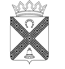 Н о в о р а х и н с к и е          вести2    Новорахинские вести              понедельник 21  декабря 2015 № 33      2Год Источник финансирования Источник финансирования Источник финансирования Год бюджет поселения внебюджетные средства всего всего 20151,001,01,020160,10000,1000,100201700002.4.Оказание моральной, материальной и финансовой поддержки стимулирующего характера ТОС 2015-2017Администра-ция сельского поселения2.4.Бюджет поселения 2015год -1,002016 год-0,1002017 год-03    Новорахинские вести              понедельник 21  декабря 2015 № 33      3   Год                       Источник финансирования                                        Источник финансирования                                        Источник финансирования                                        Источник финансирования                                        Источник финансирования                                        Источник финансирования                       Год    Федераль-ный бюджетобластной    бюджет бюджет  муниципального района   бюджеты поселений  внебюджетные  средства   всего  12345672014-450- 119,7- 569,72015-471-904,9-1375,92016-494-958,3-1452,3ВСЕГО    -1415- 1982,9-3397,9                                                                                                                                                                                                                                                                                                                                                                                            № п/пНаименование мероприятияисполнитель  Срок реализации         Целевой показатель (номер 
целевого показателя из паспорта государственной программы)        Источ-ник финансированияОбъем финансирования по годам (тыс.руб.)Объем финансирования по годам (тыс.руб.)Объем финансирования по годам (тыс.руб.) № п/пНаименование мероприятияисполнитель  Срок реализации         Целевой показатель (номер 
целевого показателя из паспорта государственной программы)        Источ-ник финансирования2014год2015год2016год1234567891 Капитальный ремонт автомобильных дорог общего пользования местного значения  в границах населённых пунктов Новорахинского сельского поселения Администрация Новорахинского сельского поселения 2014-2016 1.1.3Областной бюджет 450,0 4714942Софинансирование  мероприятий  по капитальному  ремонту автомобильных дорог общего пользования местного значения  в границах населённых пунктов Новорахинского сельского поселенияАдминистрация Новорахинского сельского поселения20141.1.3Бюджет посе-ления23,725263Содержание  и ремонт автомобильных дорог общего пользования местного значения  в границах населённых пунктов Новорахинского сельского поселения, в том числе проведение технической инвентаризации и изготовление технической документации (технический паспорт) Администрация Новорахинского сельского поселения 2014-2016 2.1.1;2.2.1. Бюджет посе-ления 96,0879,9932,3                                                итого                                                итого                                                итого                                                итого                                                итого                                                итого569,71375,91452,34    Новорахинские вести              понедельник 21  декабря 2015 № 33      4ГодИсточник финансированияИсточник финансированияИсточник финансированияИсточник финансированияИсточник финансированияГодобластной бюджетфедеральный бюджетБюджет поселениявнебюджетные средствавсего123456201433,962-30,0-63,9622015--12,0112,012016--0,10,1№п/пНаименование мероприятияИсполнительСрок реализацииЦелевой показатель (номер целевого показателя из паспорта программы)Источник финансированияОбъем финансирования по годам (тыс.руб.)Объем финансирования по годам (тыс.руб.)Объем финансирования по годам (тыс.руб.)№п/пНаименование мероприятияИсполнительСрок реализацииЦелевой показатель (номер целевого показателя из паспорта программы)Источник финансирования2014201520161234567891.Задача 1. Обеспечение долгосрочной сбалансированности и устойчивости бюджетной системыЗадача 1. Обеспечение долгосрочной сбалансированности и устойчивости бюджетной системыЗадача 1. Обеспечение долгосрочной сбалансированности и устойчивости бюджетной системыЗадача 1. Обеспечение долгосрочной сбалансированности и устойчивости бюджетной системыЗадача 1. Обеспечение долгосрочной сбалансированности и устойчивости бюджетной системыЗадача 1. Обеспечение долгосрочной сбалансированности и устойчивости бюджетной системыЗадача 1. Обеспечение долгосрочной сбалансированности и устойчивости бюджетной системыЗадача 1. Обеспечение долгосрочной сбалансированности и устойчивости бюджетной системы1.1Формирование долгосрочной бюджетной стратегии  сельского поселенияАдминистрация  сельского поселения2015 1.1.1Без финансирования - --2.Задача 2. Внедрение программно-целевых принципов организации деятельности органов местного самоуправления  поселения.Задача 2. Внедрение программно-целевых принципов организации деятельности органов местного самоуправления  поселения.Задача 2. Внедрение программно-целевых принципов организации деятельности органов местного самоуправления  поселения.Задача 2. Внедрение программно-целевых принципов организации деятельности органов местного самоуправления  поселения.Задача 2. Внедрение программно-целевых принципов организации деятельности органов местного самоуправления  поселения.Задача 2. Внедрение программно-целевых принципов организации деятельности органов местного самоуправления  поселения.Задача 2. Внедрение программно-целевых принципов организации деятельности органов местного самоуправления  поселения.Задача 2. Внедрение программно-целевых принципов организации деятельности органов местного самоуправления  поселения.2.1Утверждение перечня, кодов и правил применения целевых статей в части относящейся к бюджету поселения  в целях обеспечения перехода к утверждению бюджета поселения в структуре муниципальных программ   сельского поселения Администрация сельского поселения2014 1.2.1 – 1.2.2-//-- --2.2Утверждение расходов бюджета  поселения на очередной финансовый год и на плановый период в структуре муниципальных программ   сельского поселения, начиная с 2015 года Администрация сельского поселения2014-20161 2.1 – 1.2.2-//-- --2.3Формирование и публикация на официальном сайте Администрации  сельского поселения в информационно-телекоммуникационной сети «Интернет» проекта бюджета поселения и годового отчета об исполнении бюджета  поселения в доступной для граждан форме Администрация сельского поселения2014-2016 1.2.3-//-- --3.Задача 3. Развитие информационной системы управления муниципальными финансамиЗадача 3. Развитие информационной системы управления муниципальными финансамиЗадача 3. Развитие информационной системы управления муниципальными финансамиЗадача 3. Развитие информационной системы управления муниципальными финансамиЗадача 3. Развитие информационной системы управления муниципальными финансамиЗадача 3. Развитие информационной системы управления муниципальными финансамиЗадача 3. Развитие информационной системы управления муниципальными финансамиЗадача 3. Развитие информационной системы управления муниципальными финансами3.1Приобретение технических средств, компьютерной техники, лицензионного программного обеспечения Администрация сельского поселения2014-2016 1.3.1-1.3.2Бюджет областиБюджет поселения 33,96230012,01004.Задача 4. Обеспечение деятельности Администрации сельского поселенияЗадача 4. Обеспечение деятельности Администрации сельского поселенияЗадача 4. Обеспечение деятельности Администрации сельского поселенияЗадача 4. Обеспечение деятельности Администрации сельского поселенияЗадача 4. Обеспечение деятельности Администрации сельского поселенияЗадача 4. Обеспечение деятельности Администрации сельского поселенияЗадача 4. Обеспечение деятельности Администрации сельского поселенияЗадача 4. Обеспечение деятельности Администрации сельского поселения4.1Профессиональная подготовка и повышение квалификации муниципальных служащихАдминистрация сельского поселения2014-20161.4.1-1.4.2Бюджет поселения000,1ИТОГО:ИТОГО:ИТОГО:ИТОГО:ИТОГО:63,96212,010,15    Новорахинские вести              понедельник 21  декабря 2015 № 33      5№
п/пЦели, задачи муниципальной программы, наименование и
единица измерения целевого показателяЦели, задачи муниципальной программы, наименование и
единица измерения целевого показателяЗначения целевого показателя по годамЗначения целевого показателя по годамЗначения целевого показателя по годамЗначения целевого показателя по годамЗначения целевого показателя по годам№
п/пЦели, задачи муниципальной программы, наименование и
единица измерения целевого показателяЦели, задачи муниципальной программы, наименование и
единица измерения целевого показателя20162017201720172018122344451Цель 1.Развитие телекоммуникационной инфраструктуры , информационных услуг и услуг связи .Цель 1.Развитие телекоммуникационной инфраструктуры , информационных услуг и услуг связи .Цель 1.Развитие телекоммуникационной инфраструктуры , информационных услуг и услуг связи .Цель 1.Развитие телекоммуникационной инфраструктуры , информационных услуг и услуг связи .Цель 1.Развитие телекоммуникационной инфраструктуры , информационных услуг и услуг связи .Цель 1.Развитие телекоммуникационной инфраструктуры , информационных услуг и услуг связи .Цель 1.Развитие телекоммуникационной инфраструктуры , информационных услуг и услуг связи .1.1Задача 1. Расширение телекоммуникационной инфраструктурыЗадача 1. Расширение телекоммуникационной инфраструктурыЗадача 1. Расширение телекоммуникационной инфраструктурыЗадача 1. Расширение телекоммуникационной инфраструктурыЗадача 1. Расширение телекоммуникационной инфраструктурыЗадача 1. Расширение телекоммуникационной инфраструктурыЗадача 1. Расширение телекоммуникационной инфраструктуры Показатель 1.Увеличение доли рабочих мест сотрудников органов местного самоуправления поселения, обеспеченных  доступом к сети Интернет,(%);808080901001002.Цель 2.Информатизация органов управления Администрации сельского поселенияЦель 2.Информатизация органов управления Администрации сельского поселенияЦель 2.Информатизация органов управления Администрации сельского поселенияЦель 2.Информатизация органов управления Администрации сельского поселенияЦель 2.Информатизация органов управления Администрации сельского поселенияЦель 2.Информатизация органов управления Администрации сельского поселенияЦель 2.Информатизация органов управления Администрации сельского поселения2.1Задача 1.Модернизация сетевого оборудования и компьютерной техники , формирование системы защиты информации в  муниципальной информационной системе ;Задача 1.Модернизация сетевого оборудования и компьютерной техники , формирование системы защиты информации в  муниципальной информационной системе ;Задача 1.Модернизация сетевого оборудования и компьютерной техники , формирование системы защиты информации в  муниципальной информационной системе ;Задача 1.Модернизация сетевого оборудования и компьютерной техники , формирование системы защиты информации в  муниципальной информационной системе ;Задача 1.Модернизация сетевого оборудования и компьютерной техники , формирование системы защиты информации в  муниципальной информационной системе ;Задача 1.Модернизация сетевого оборудования и компьютерной техники , формирование системы защиты информации в  муниципальной информационной системе ;Задача 1.Модернизация сетевого оборудования и компьютерной техники , формирование системы защиты информации в  муниципальной информационной системе ;2.1.1.Показатель 1.Количество рабочих мест ( компьютеров) обеспеченных защитой от вредоносных программ (антивирусом  Касперского )Показатель 1.Количество рабочих мест ( компьютеров) обеспеченных защитой от вредоносных программ (антивирусом  Касперского )444443.Цель 3.Обеспечение информационной открытости органов местного самоуправления поселения Цель 3.Обеспечение информационной открытости органов местного самоуправления поселения Цель 3.Обеспечение информационной открытости органов местного самоуправления поселения Цель 3.Обеспечение информационной открытости органов местного самоуправления поселения Цель 3.Обеспечение информационной открытости органов местного самоуправления поселения Цель 3.Обеспечение информационной открытости органов местного самоуправления поселения Цель 3.Обеспечение информационной открытости органов местного самоуправления поселения 3.1Задача 1.Поддержание в активном состоянии официального сайта поселения и информирование  через средства массовой информации граждан о деятельности органов местного самоуправления поселенияЗадача 1.Поддержание в активном состоянии официального сайта поселения и информирование  через средства массовой информации граждан о деятельности органов местного самоуправления поселенияЗадача 1.Поддержание в активном состоянии официального сайта поселения и информирование  через средства массовой информации граждан о деятельности органов местного самоуправления поселенияЗадача 1.Поддержание в активном состоянии официального сайта поселения и информирование  через средства массовой информации граждан о деятельности органов местного самоуправления поселенияЗадача 1.Поддержание в активном состоянии официального сайта поселения и информирование  через средства массовой информации граждан о деятельности органов местного самоуправления поселенияЗадача 1.Поддержание в активном состоянии официального сайта поселения и информирование  через средства массовой информации граждан о деятельности органов местного самоуправления поселенияЗадача 1.Поддержание в активном состоянии официального сайта поселения и информирование  через средства массовой информации граждан о деятельности органов местного самоуправления поселения3.1.1.Степень соответствия разделов сайта требованиям действующего законодательства ,%Степень соответствия разделов сайта требованиям действующего законодательства ,%1001001001001003.1.2Доля нормативно-правовых актов публикуемых на официальной сайте поселения и в средствах массовой информации, %Доля нормативно-правовых актов публикуемых на официальной сайте поселения и в средствах массовой информации, %100100100100100ГодИсточник финансированияИсточник финансированияИсточник финансированияИсточник финансированияИсточник финансированияГодобластной бюджетфедеральный бюджетБюджет поселениявнебюджетные средствавсего1234562016--150,3150,32017----2018----всего150,3150,36    Новорахинские вести              понедельник 21  декабря 2015 № 33      6«4.Подпрограммы      муниципальной             программы1.Развитие, реализация и поддержка  местных инициатив граждан, проживающих в сельской местности, в реализации общественно значимых проектов ;2. Организация благоустройства территорий населенных пунктов Новорахинского сельского поселения;3. Развитие физической культуры и спорта, организация досуга и обеспечение услугами  культуры жителей Новорахинского сельского поселения   4. Обеспечение первичных мер пожарной безопасности в Новорахинском сельском поселении№ п/пЦели, задачи муниципальной  программы, наименование и  единица измерения целевого показателяЗначения целевого показателя по годамЗначения целевого показателя по годамЗначения целевого показателя по годамЗначения целевого показателя по годамЗначения целевого показателя по годамЗначения целевого показателя по годамЗначения целевого показателя по годамЗначения целевого показателя по годам№ п/пЦели, задачи муниципальной  программы, наименование и  единица измерения целевого показателя201520162017201820192020123456781Цель1. Развитие, реализация и поддержка  местных инициатив граждан, проживающих в сельской местности, в реализации общественно значимых проектовЦель1. Развитие, реализация и поддержка  местных инициатив граждан, проживающих в сельской местности, в реализации общественно значимых проектовЦель1. Развитие, реализация и поддержка  местных инициатив граждан, проживающих в сельской местности, в реализации общественно значимых проектовЦель1. Развитие, реализация и поддержка  местных инициатив граждан, проживающих в сельской местности, в реализации общественно значимых проектовЦель1. Развитие, реализация и поддержка  местных инициатив граждан, проживающих в сельской местности, в реализации общественно значимых проектовЦель1. Развитие, реализация и поддержка  местных инициатив граждан, проживающих в сельской местности, в реализации общественно значимых проектовЦель1. Развитие, реализация и поддержка  местных инициатив граждан, проживающих в сельской местности, в реализации общественно значимых проектовЦель1. Развитие, реализация и поддержка  местных инициатив граждан, проживающих в сельской местности, в реализации общественно значимых проектовЦель1. Развитие, реализация и поддержка  местных инициатив граждан, проживающих в сельской местности, в реализации общественно значимых проектов1.1.Задача 1. Грантовая поддержка, местных  инициатив граждан, проживающих в сельской местности                                        Задача 1. Грантовая поддержка, местных  инициатив граждан, проживающих в сельской местности                                        Задача 1. Грантовая поддержка, местных  инициатив граждан, проживающих в сельской местности                                        Задача 1. Грантовая поддержка, местных  инициатив граждан, проживающих в сельской местности                                        Задача 1. Грантовая поддержка, местных  инициатив граждан, проживающих в сельской местности                                        Задача 1. Грантовая поддержка, местных  инициатив граждан, проживающих в сельской местности                                        Задача 1. Грантовая поддержка, местных  инициатив граждан, проживающих в сельской местности                                        Задача 1. Грантовая поддержка, местных  инициатив граждан, проживающих в сельской местности                                        Задача 1. Грантовая поддержка, местных  инициатив граждан, проживающих в сельской местности                                        1.1.1.Количество реализованных  проектов местных инициатив граждан, проживающих в сельской местности, получивших грантовую поддержку (ед.)11111112Цель 2: Организация благоустройства территорий населенных пунктов Новорахинского сельского поселенияЦель 2: Организация благоустройства территорий населенных пунктов Новорахинского сельского поселенияЦель 2: Организация благоустройства территорий населенных пунктов Новорахинского сельского поселенияЦель 2: Организация благоустройства территорий населенных пунктов Новорахинского сельского поселенияЦель 2: Организация благоустройства территорий населенных пунктов Новорахинского сельского поселенияЦель 2: Организация благоустройства территорий населенных пунктов Новорахинского сельского поселенияЦель 2: Организация благоустройства территорий населенных пунктов Новорахинского сельского поселенияЦель 2: Организация благоустройства территорий населенных пунктов Новорахинского сельского поселенияЦель 2: Организация благоустройства территорий населенных пунктов Новорахинского сельского поселения2.1.Задача 1: Уборка и озеленение территории Новорахинского сельского поселенияЗадача 1: Уборка и озеленение территории Новорахинского сельского поселенияЗадача 1: Уборка и озеленение территории Новорахинского сельского поселенияЗадача 1: Уборка и озеленение территории Новорахинского сельского поселенияЗадача 1: Уборка и озеленение территории Новорахинского сельского поселенияЗадача 1: Уборка и озеленение территории Новорахинского сельского поселенияЗадача 1: Уборка и озеленение территории Новорахинского сельского поселенияЗадача 1: Уборка и озеленение территории Новорахинского сельского поселенияЗадача 1: Уборка и озеленение территории Новорахинского сельского поселения2.1.1.Количество отремонтированных элементов благоустройства, шт.55555552.1.2.Количество обкошенных населенных пунктов, шт.81015151515152.1.3.Количество ликвидированных несанкционированных  свалок , шт.22222222.1.4.Количество рабочих мест предоставленных незанятому населению (по договору с Центром занятости Крестецкого  муниципального района), шт.22111112.2.Задача 2: Освещение улиц Новорахинского сельского поселенияЗадача 2: Освещение улиц Новорахинского сельского поселенияЗадача 2: Освещение улиц Новорахинского сельского поселенияЗадача 2: Освещение улиц Новорахинского сельского поселенияЗадача 2: Освещение улиц Новорахинского сельского поселенияЗадача 2: Освещение улиц Новорахинского сельского поселенияЗадача 2: Освещение улиц Новорахинского сельского поселенияЗадача 2: Освещение улиц Новорахинского сельского поселенияЗадача 2: Освещение улиц Новорахинского сельского поселения2.2.1Количество приобретенных и заманенных ламп, шт.  202020202020202.2.2.Количество отремонтированных светильников, шт.303030303030302.2.3.Осуществление оплаты  за приобретённую электроэнергию для освещения  населённых пунктов сельского поселения (%)-1001001001001001002.3.Задача 3: Содержание мест захоронения на территории Новорахинского сельского поселенияЗадача 3: Содержание мест захоронения на территории Новорахинского сельского поселенияЗадача 3: Содержание мест захоронения на территории Новорахинского сельского поселенияЗадача 3: Содержание мест захоронения на территории Новорахинского сельского поселенияЗадача 3: Содержание мест захоронения на территории Новорахинского сельского поселенияЗадача 3: Содержание мест захоронения на территории Новорахинского сельского поселенияЗадача 3: Содержание мест захоронения на территории Новорахинского сельского поселенияЗадача 3: Содержание мест захоронения на территории Новорахинского сельского поселения2.3.1.Количество договоров заключенных на уборку территорий мест захоронения, шт.5555552.4.Задача 4:Организация сбора и вывоза бытовых отходов  и мусораЗадача 4:Организация сбора и вывоза бытовых отходов  и мусораЗадача 4:Организация сбора и вывоза бытовых отходов  и мусораЗадача 4:Организация сбора и вывоза бытовых отходов  и мусораЗадача 4:Организация сбора и вывоза бытовых отходов  и мусораЗадача 4:Организация сбора и вывоза бытовых отходов  и мусораЗадача 4:Организация сбора и вывоза бытовых отходов  и мусораЗадача 4:Организация сбора и вывоза бытовых отходов  и мусора2.4.1.Число хозяйств, заключивших договора на сбор и вывоз ТБО, ед.501001502002503002.5.Задача 5. Соблюдение требований исполнения нормативных правовых актов  органов  местного самоуправления сельского поселенияЗадача 5. Соблюдение требований исполнения нормативных правовых актов  органов  местного самоуправления сельского поселенияЗадача 5. Соблюдение требований исполнения нормативных правовых актов  органов  местного самоуправления сельского поселенияЗадача 5. Соблюдение требований исполнения нормативных правовых актов  органов  местного самоуправления сельского поселенияЗадача 5. Соблюдение требований исполнения нормативных правовых актов  органов  местного самоуправления сельского поселенияЗадача 5. Соблюдение требований исполнения нормативных правовых актов  органов  местного самоуправления сельского поселенияЗадача 5. Соблюдение требований исполнения нормативных правовых актов  органов  местного самоуправления сельского поселенияЗадача 5. Соблюдение требований исполнения нормативных правовых актов  органов  местного самоуправления сельского поселения2.5.1.Проведение  мероприятий   по муниципальному контролю за  соблюдением  исполнения нормативных правовых актов органов местного  самоуправления сельского  поселения, % 1001001001001001003Цель 3: Развитие физической культуры и спорта, организация досуга и обеспечение услугами  культуры жителей Новорахинского сельского поселения   Цель 3: Развитие физической культуры и спорта, организация досуга и обеспечение услугами  культуры жителей Новорахинского сельского поселения   Цель 3: Развитие физической культуры и спорта, организация досуга и обеспечение услугами  культуры жителей Новорахинского сельского поселения   Цель 3: Развитие физической культуры и спорта, организация досуга и обеспечение услугами  культуры жителей Новорахинского сельского поселения   Цель 3: Развитие физической культуры и спорта, организация досуга и обеспечение услугами  культуры жителей Новорахинского сельского поселения   Цель 3: Развитие физической культуры и спорта, организация досуга и обеспечение услугами  культуры жителей Новорахинского сельского поселения   Цель 3: Развитие физической культуры и спорта, организация досуга и обеспечение услугами  культуры жителей Новорахинского сельского поселения   Цель 3: Развитие физической культуры и спорта, организация досуга и обеспечение услугами  культуры жителей Новорахинского сельского поселения   3.1.Задача1: Создание условий для развития  физической культурыЗадача1: Создание условий для развития  физической культурыЗадача1: Создание условий для развития  физической культурыЗадача1: Создание условий для развития  физической культурыЗадача1: Создание условий для развития  физической культурыЗадача1: Создание условий для развития  физической культурыЗадача1: Создание условий для развития  физической культурыЗадача1: Создание условий для развития  физической культуры3.1.1.Количество спортивных  мероприятий (дартс, лыжные соревнования, мини-футбол, волейбол, велосипедные соревнования, весёлые старты,  кросс «Наций», настольный теннис  и др. (в соответствии с отдельно утверждённым планом мероприятий) %.1001001001001001003.1.2Обеспечение  игровых спортивных площадок  в населённых пунктах Новое Рахино, Локотско, Ракушино, Сомёнка, Старое Рахино спортивным инвентарём, % 30501001001001003.1.3.Благоустройство  спортивно-игровых площадок и обустройство их  спортивно-игровыми   элементами, %30501001001001003.2.Задача2: Организация и осуществление мероприятий по работе с детьми и молодёжьюЗадача2: Организация и осуществление мероприятий по работе с детьми и молодёжьюЗадача2: Организация и осуществление мероприятий по работе с детьми и молодёжьюЗадача2: Организация и осуществление мероприятий по работе с детьми и молодёжьюЗадача2: Организация и осуществление мероприятий по работе с детьми и молодёжьюЗадача2: Организация и осуществление мероприятий по работе с детьми и молодёжьюЗадача2: Организация и осуществление мероприятий по работе с детьми и молодёжьюЗадача2: Организация и осуществление мероприятий по работе с детьми и молодёжью3.2.1.Количество   мероприятий по работе с детьми и молодёжью (познавательные викторины и конкурсы по темам безопасность дорожного движения, о здоровом образе жизни,   вреде и последствиях наркомании, токсикомании,  употребления   алкоголя и табакокурения, проведение патриотических пробегов ко Дню Победы, Дню скорби  и  пр. (в соответствии с отдельно утверждённым планом мероприятий) %.1001001001001001003.3.Задача 3: Создание условий для организации досуга и обеспечения жителей  поселения услугами организаций   культурыЗадача 3: Создание условий для организации досуга и обеспечения жителей  поселения услугами организаций   культурыЗадача 3: Создание условий для организации досуга и обеспечения жителей  поселения услугами организаций   культурыЗадача 3: Создание условий для организации досуга и обеспечения жителей  поселения услугами организаций   культурыЗадача 3: Создание условий для организации досуга и обеспечения жителей  поселения услугами организаций   культурыЗадача 3: Создание условий для организации досуга и обеспечения жителей  поселения услугами организаций   культурыЗадача 3: Создание условий для организации досуга и обеспечения жителей  поселения услугами организаций   культурыЗадача 3: Создание условий для организации досуга и обеспечения жителей  поселения услугами организаций   культуры3.3.1Количество  культурных мероприятий (день деревни, День пожилого человека, День матери, защиты  семьи и детства и др. (в  соответствии с отдельно утверждённым планом мероприятий) %1001001001001001003.3.2.Благоустройство и обустройство  мест  массового отдыха и гулянья населения, ед4688884.Цель 4: Обеспечение первичных мер пожарной безопасности в Новорахинском сельском поселенииЦель 4: Обеспечение первичных мер пожарной безопасности в Новорахинском сельском поселенииЦель 4: Обеспечение первичных мер пожарной безопасности в Новорахинском сельском поселенииЦель 4: Обеспечение первичных мер пожарной безопасности в Новорахинском сельском поселенииЦель 4: Обеспечение первичных мер пожарной безопасности в Новорахинском сельском поселенииЦель 4: Обеспечение первичных мер пожарной безопасности в Новорахинском сельском поселенииЦель 4: Обеспечение первичных мер пожарной безопасности в Новорахинском сельском поселенииЦель 4: Обеспечение первичных мер пожарной безопасности в Новорахинском сельском поселении4.1.Задача 1: Усиление противопожарной защиты объектов и населенных пунктов  сельского поселенияЗадача 1: Усиление противопожарной защиты объектов и населенных пунктов  сельского поселенияЗадача 1: Усиление противопожарной защиты объектов и населенных пунктов  сельского поселенияЗадача 1: Усиление противопожарной защиты объектов и населенных пунктов  сельского поселенияЗадача 1: Усиление противопожарной защиты объектов и населенных пунктов  сельского поселенияЗадача 1: Усиление противопожарной защиты объектов и населенных пунктов  сельского поселенияЗадача 1: Усиление противопожарной защиты объектов и населенных пунктов  сельского поселенияЗадача 1: Усиление противопожарной защиты объектов и населенных пунктов  сельского поселения4.1.1.Участие граждан в обеспечении первичных мер пожарной безопасности в иных форма. а также в добровольной пожарной охране(да/нет)дададададада4.1.2Количество   населённых пунктов оснащённых источниками наружного  водоснабжения, расположенных в сельских населённых пунктах и на прилегающих у ним  территориях,  %60801001001001004.1.3Количество населённых пунктов, оснащённых первичными средствами пожаротушения, обновление  противопожарного инвентаря , %1001001001001001004.1.4.Количество построенных  ( отремонтированных)  противопожарных водоёмов  в населённых пунктах  сельского поселения , ед.3442224.2.Задача 2: Выполнение комплекса мероприятий по предупреждению пожаров, проведение разъяснительной работы с населением о мерах пожарной безопасности и действиях в случае возникновения пожара и (или) чрезвычайных ситуацийЗадача 2: Выполнение комплекса мероприятий по предупреждению пожаров, проведение разъяснительной работы с населением о мерах пожарной безопасности и действиях в случае возникновения пожара и (или) чрезвычайных ситуацийЗадача 2: Выполнение комплекса мероприятий по предупреждению пожаров, проведение разъяснительной работы с населением о мерах пожарной безопасности и действиях в случае возникновения пожара и (или) чрезвычайных ситуацийЗадача 2: Выполнение комплекса мероприятий по предупреждению пожаров, проведение разъяснительной работы с населением о мерах пожарной безопасности и действиях в случае возникновения пожара и (или) чрезвычайных ситуацийЗадача 2: Выполнение комплекса мероприятий по предупреждению пожаров, проведение разъяснительной работы с населением о мерах пожарной безопасности и действиях в случае возникновения пожара и (или) чрезвычайных ситуацийЗадача 2: Выполнение комплекса мероприятий по предупреждению пожаров, проведение разъяснительной работы с населением о мерах пожарной безопасности и действиях в случае возникновения пожара и (или) чрезвычайных ситуацийЗадача 2: Выполнение комплекса мероприятий по предупреждению пожаров, проведение разъяснительной работы с населением о мерах пожарной безопасности и действиях в случае возникновения пожара и (или) чрезвычайных ситуацийЗадача 2: Выполнение комплекса мероприятий по предупреждению пожаров, проведение разъяснительной работы с населением о мерах пожарной безопасности и действиях в случае возникновения пожара и (или) чрезвычайных ситуаций4.2.1.Информирование населения о мерах пожарной безопасности, распространение  листовок и наглядной агитации,  в том числе посредством организации собраний населения  и подворных обходов, %1001001001001001004.2.2Опубликование  противопожарной информации  в средствах СМИ и размещение в ИТС «Интернет», %100100100001001005Цель5. Снижение финансовой нагрузки на бюджет за счёт сокращения  электрической энергииЦель5. Снижение финансовой нагрузки на бюджет за счёт сокращения  электрической энергииЦель5. Снижение финансовой нагрузки на бюджет за счёт сокращения  электрической энергииЦель5. Снижение финансовой нагрузки на бюджет за счёт сокращения  электрической энергииЦель5. Снижение финансовой нагрузки на бюджет за счёт сокращения  электрической энергииЦель5. Снижение финансовой нагрузки на бюджет за счёт сокращения  электрической энергииЦель5. Снижение финансовой нагрузки на бюджет за счёт сокращения  электрической энергииЦель5. Снижение финансовой нагрузки на бюджет за счёт сокращения  электрической энергии5.1Задача 1. Проведение технических мероприятий, направленных на снижение энергозатрат и повышение энергоэффективности в бюджетной сфереЗадача 1. Проведение технических мероприятий, направленных на снижение энергозатрат и повышение энергоэффективности в бюджетной сфереЗадача 1. Проведение технических мероприятий, направленных на снижение энергозатрат и повышение энергоэффективности в бюджетной сфереЗадача 1. Проведение технических мероприятий, направленных на снижение энергозатрат и повышение энергоэффективности в бюджетной сфереЗадача 1. Проведение технических мероприятий, направленных на снижение энергозатрат и повышение энергоэффективности в бюджетной сфереЗадача 1. Проведение технических мероприятий, направленных на снижение энергозатрат и повышение энергоэффективности в бюджетной сфереЗадача 1. Проведение технических мероприятий, направленных на снижение энергозатрат и повышение энергоэффективности в бюджетной сфереЗадача 1. Проведение технических мероприятий, направленных на снижение энергозатрат и повышение энергоэффективности в бюджетной сфере5.1.1.	Количество замененных и установленных приборов учёта электроэнергии  в административных  зданиях ( шт.)1115.1.2Количество замененных приборов освещения/ ламп накаливания на энергосберегающие (шт.)5/5555555.1.3.Снижение  платежей  за  электроэнергию счёт  рационального  использования  энергоресурсов (%)-5101515155.2.Задача 2. Пропаганда и методическая работа по вопросам энергосбереженияЗадача 2. Пропаганда и методическая работа по вопросам энергосбереженияЗадача 2. Пропаганда и методическая работа по вопросам энергосбереженияЗадача 2. Пропаганда и методическая работа по вопросам энергосбереженияЗадача 2. Пропаганда и методическая работа по вопросам энергосбереженияЗадача 2. Пропаганда и методическая работа по вопросам энергосбереженияЗадача 2. Пропаганда и методическая работа по вопросам энергосбереженияЗадача 2. Пропаганда и методическая работа по вопросам энергосбережения5.2.1 Разработка и принятие системы муниципальных нормативных правовых актов, стимулирующих энергосбережение в соответствии с действующим  законодательством  Российской Федерации( %)1001001001001001005.2.2.Ежеквартальное размещение на сайте Администрации сельского поселения  информационно-пропагандистской  информации  для граждан  в целях  обеспечения эффективного использования энергии и ресурсов, применение энергосберегающих осветительных установок (%)1001001001001001006Цель  6. Создание благоприятной среды для развития  малого и среднего бизнесаЦель  6. Создание благоприятной среды для развития  малого и среднего бизнесаЦель  6. Создание благоприятной среды для развития  малого и среднего бизнесаЦель  6. Создание благоприятной среды для развития  малого и среднего бизнесаЦель  6. Создание благоприятной среды для развития  малого и среднего бизнесаЦель  6. Создание благоприятной среды для развития  малого и среднего бизнесаЦель  6. Создание благоприятной среды для развития  малого и среднего бизнесаЦель  6. Создание благоприятной среды для развития  малого и среднего бизнеса6.1.Задача 1. Обеспечение взаимодействия бизнеса и власти на всех уровнях, развитие и совершенствование форм и механизмов взаимодействия органов местного самоуправления, субъектов малого и среднего предпринимательства (далее – Субъекты) и организаций, образующих инфраструктуру поддержки субъектов малого и среднего предпринимательства (далее – Организации); Задача 1. Обеспечение взаимодействия бизнеса и власти на всех уровнях, развитие и совершенствование форм и механизмов взаимодействия органов местного самоуправления, субъектов малого и среднего предпринимательства (далее – Субъекты) и организаций, образующих инфраструктуру поддержки субъектов малого и среднего предпринимательства (далее – Организации); Задача 1. Обеспечение взаимодействия бизнеса и власти на всех уровнях, развитие и совершенствование форм и механизмов взаимодействия органов местного самоуправления, субъектов малого и среднего предпринимательства (далее – Субъекты) и организаций, образующих инфраструктуру поддержки субъектов малого и среднего предпринимательства (далее – Организации); Задача 1. Обеспечение взаимодействия бизнеса и власти на всех уровнях, развитие и совершенствование форм и механизмов взаимодействия органов местного самоуправления, субъектов малого и среднего предпринимательства (далее – Субъекты) и организаций, образующих инфраструктуру поддержки субъектов малого и среднего предпринимательства (далее – Организации); Задача 1. Обеспечение взаимодействия бизнеса и власти на всех уровнях, развитие и совершенствование форм и механизмов взаимодействия органов местного самоуправления, субъектов малого и среднего предпринимательства (далее – Субъекты) и организаций, образующих инфраструктуру поддержки субъектов малого и среднего предпринимательства (далее – Организации); Задача 1. Обеспечение взаимодействия бизнеса и власти на всех уровнях, развитие и совершенствование форм и механизмов взаимодействия органов местного самоуправления, субъектов малого и среднего предпринимательства (далее – Субъекты) и организаций, образующих инфраструктуру поддержки субъектов малого и среднего предпринимательства (далее – Организации); Задача 1. Обеспечение взаимодействия бизнеса и власти на всех уровнях, развитие и совершенствование форм и механизмов взаимодействия органов местного самоуправления, субъектов малого и среднего предпринимательства (далее – Субъекты) и организаций, образующих инфраструктуру поддержки субъектов малого и среднего предпринимательства (далее – Организации); Задача 1. Обеспечение взаимодействия бизнеса и власти на всех уровнях, развитие и совершенствование форм и механизмов взаимодействия органов местного самоуправления, субъектов малого и среднего предпринимательства (далее – Субъекты) и организаций, образующих инфраструктуру поддержки субъектов малого и среднего предпринимательства (далее – Организации); 6.1.1.          Содействие в привлечение субъектов малого и среднего предпринимательства поселения к участию в выставках и ярмарках в целях расширения рынка сбыта товаров, работ и услуг, привлечения инвестиций (%)-50701001001006.1.2Обеспечение доступа субъектов предпринимательской деятельности к получению муниципальных заказов на производство продукции, товаров и оказание услуг на конкурсной основе. Привлечение предпринимателей к участию в выполнении муниципальных заказов (%)-70808080806.1.3.Привлечение субъектов малого и среднего предпринимательства к участию в проведении конкурсов и освещение проводимых мероприятий в средствах массовой информации, с целью создания благоприятного общественного климата(%)-5070100100100ГодИсточник финансированияИсточник финансированияИсточник финансированияИсточник финансированияИсточник финансированияГодобластной  
   бюджетфедеральный  
    бюджетместные   
 бюджетывнебюджетные
  средствавсего1234562015165,3150,0216,806190,2722,3062016001928,401928,4201700000201800000201900000202000000ВСЕГО165,3150,02145,206190,22650,7069    Новорахинские вести              понедельник 21  декабря 2015 № 33      9№  
п/пНаименование   
   мероприятияИсполнительСрок 
реализацииЦелевой    
  показатель   
(номер целевого  показателя из паспорта муниципальной
  программы)Источник
финансиро-ванияОбъем финансирования по годам (тыс. руб.)Объем финансирования по годам (тыс. руб.)Объем финансирования по годам (тыс. руб.)Объем финансирования по годам (тыс. руб.)Объем финансирования по годам (тыс. руб.)Объем финансирования по годам (тыс. руб.)№  
п/пНаименование   
   мероприятияИсполнительСрок 
реализацииЦелевой    
  показатель   
(номер целевого  показателя из паспорта муниципальной
  программы)Источник
финансиро-вания2015201620172018201920201234567891011121.Реализация мероприятий подпрограммы «Развитие, реализация и поддержка  местных инициатив граждан, проживающих в сельской местности, в реализации общественно значимых проектов»Администрация сельского поселения 2015-20201.1.1.Бюджет поселения 525,50,012.Реализация мероприятий подпрограммы «Организация благоустройства территорий населенных пунктов Новорахинского сельского поселения»Администрация сельского поселения 2015-20202.1.1.-2.5.1.Бюджет поселения1201845,93Реализация мероприятий подпрограммы «Развитие физической культуры и спорта, организация досуга и обеспечение услугами  культуры жителей Новорахинского сельского поселения»   Администрация сельского поселения 2015-20203.1.1-3.3.2Бюджет поселения16144Реализация мероприятий подпрограммы «Обеспечение первичных мер пожарной безопасности в Новорахинском сельском поселении»Администрация сельского поселения2015-20204.1.1-4.2.2.Бюджет поселения2928,25Реализация мероприятий подпрограммы «Энергосбережение и повышение энергетической эффективности на территории Новорахинского сельского поселения»Админист-рация сельского поселения2015-20205.1.1-5.1.2.Бюджет поселения31,80640,26Реализация мероприятий подпрограммы «Развитие малого и  среднего предпринимательства  в Новорахинском сельском поселении на 2016 – 2020 годы»Админист-рация сельского поселения2015-20206.1.1.-6.1.3.Бюджет поселения0,09№ ппЗадачи подпрограммы, наименование и единицы измерения целевого показателяЗначение целевого показателя по годамЗначение целевого показателя по годамЗначение целевого показателя по годамЗначение целевого показателя по годамЗначение целевого показателя по годамЗначение целевого показателя по годам№ ппЗадачи подпрограммы, наименование и единицы измерения целевого показателя201520162017201820192020123456781.Задача 1. Грантовая поддержка, местных  инициатив граждан, проживающих в сельской местности   Задача 1. Грантовая поддержка, местных  инициатив граждан, проживающих в сельской местности   Задача 1. Грантовая поддержка, местных  инициатив граждан, проживающих в сельской местности   Задача 1. Грантовая поддержка, местных  инициатив граждан, проживающих в сельской местности   Задача 1. Грантовая поддержка, местных  инициатив граждан, проживающих в сельской местности   Задача 1. Грантовая поддержка, местных  инициатив граждан, проживающих в сельской местности   Задача 1. Грантовая поддержка, местных  инициатив граждан, проживающих в сельской местности   1.1.Количество реализованных  проектов местных инициатив граждан, проживающих в сельской местности, получивших грантовую поддержку (ед.)111111годИсточник финансированияИсточник финансированияИсточник финансированияИсточник финансированияИсточник финансированиягодФедеральный бюджетОбластной бюджетМестный бюджетВнебюджетные средстваВсего1234562015150165,320190,2525,52016--0,01-0,012017-----2018-----2019-----2020-----10    Новорахинские вести              понедельник 21  декабря 2015 № 33      10№  
п/пНаименование    мероприятияИсполнительСрок 
реализацииЦелевой показатель (номер целевого показателя из паспорта подпрограммы)Источник
финансированияОбъем финансирования
по годам (тыс. руб.):Объем финансирования
по годам (тыс. руб.):Объем финансирования
по годам (тыс. руб.):Объем финансирования
по годам (тыс. руб.):Объем финансирования
по годам (тыс. руб.):Объем финансирования
по годам (тыс. руб.):№  
п/пНаименование    мероприятияИсполнительСрок 
реализацииЦелевой показатель (номер целевого показателя из паспорта подпрограммы)Источник
финансирования2015201620172018201920201234567891011121.Задача 1. Грантовая поддержка, местных  инициатив граждан, проживающих в сельской местности                                        Задача 1. Грантовая поддержка, местных  инициатив граждан, проживающих в сельской местности                                        Задача 1. Грантовая поддержка, местных  инициатив граждан, проживающих в сельской местности                                        Задача 1. Грантовая поддержка, местных  инициатив граждан, проживающих в сельской местности                                        Задача 1. Грантовая поддержка, местных  инициатив граждан, проживающих в сельской местности                                        Задача 1. Грантовая поддержка, местных  инициатив граждан, проживающих в сельской местности                                        Задача 1. Грантовая поддержка, местных  инициатив граждан, проживающих в сельской местности                                        Задача 1. Грантовая поддержка, местных  инициатив граждан, проживающих в сельской местности                                        Задача 1. Грантовая поддержка, местных  инициатив граждан, проживающих в сельской местности                                        Задача 1. Грантовая поддержка, местных  инициатив граждан, проживающих в сельской местности                                        Задача 1. Грантовая поддержка, местных  инициатив граждан, проживающих в сельской местности                                        1.1.Количество реализованных  проектов местных инициатив граждан, проживающих в сельской местности, получивших грантовую поддержку (ед.)Администрация поселения2015-2020 годы1.1.1бюджет поселения525.50.01----№ ппЗадачи подпрограммы, наименование и единицы измерения целевого показателяЗначение целевого показателя по годамЗначение целевого показателя по годамЗначение целевого показателя по годамЗначение целевого показателя по годамЗначение целевого показателя по годамЗначение целевого показателя по годам№ ппЗадачи подпрограммы, наименование и единицы измерения целевого показателя201520162017201820192020123456781.Задача 1: Уборка и озеленение территории Новорахинского сельского поселенияЗадача 1: Уборка и озеленение территории Новорахинского сельского поселенияЗадача 1: Уборка и озеленение территории Новорахинского сельского поселенияЗадача 1: Уборка и озеленение территории Новорахинского сельского поселенияЗадача 1: Уборка и озеленение территории Новорахинского сельского поселенияЗадача 1: Уборка и озеленение территории Новорахинского сельского поселенияЗадача 1: Уборка и озеленение территории Новорахинского сельского поселения1.1.Количество отремонтированных элементов благоустройства, шт.5555551.2.Количество обкошенных населенных пунктов, шт.810151515151.3Количество ликвидированных несанкционированных  свалок , шт.2222221.4Количество рабочих мест предоставленных незанятому населению (по договору с Центром занятости Крестецкого  муниципального района), шт.2221112.Задача 2: Освещение улиц Новорахинского сельского поселенияЗадача 2: Освещение улиц Новорахинского сельского поселенияЗадача 2: Освещение улиц Новорахинского сельского поселенияЗадача 2: Освещение улиц Новорахинского сельского поселенияЗадача 2: Освещение улиц Новорахинского сельского поселенияЗадача 2: Освещение улиц Новорахинского сельского поселенияЗадача 2: Освещение улиц Новорахинского сельского поселения2.1.Количество приобретенных и заманенных ламп, шт.  2020202020202.2.Количество отремонтированных светильников, шт.3030303030302.3..Осуществление оплаты  за приобретённую электроэнергию для освещения  населённых пунктов сельского поселения (%)1001001001001003.Задача 3: Содержание мест захоронения на территории Новорахинского сельского поселенияЗадача 3: Содержание мест захоронения на территории Новорахинского сельского поселенияЗадача 3: Содержание мест захоронения на территории Новорахинского сельского поселенияЗадача 3: Содержание мест захоронения на территории Новорахинского сельского поселенияЗадача 3: Содержание мест захоронения на территории Новорахинского сельского поселенияЗадача 3: Содержание мест захоронения на территории Новорахинского сельского поселенияЗадача 3: Содержание мест захоронения на территории Новорахинского сельского поселения3.1.Количество договоров заключенных на уборку территорий мест захоронения, шт.5555554.Задача 4:Организация сбора и вывоза бытовых отходов  и мусораЗадача 4:Организация сбора и вывоза бытовых отходов  и мусораЗадача 4:Организация сбора и вывоза бытовых отходов  и мусораЗадача 4:Организация сбора и вывоза бытовых отходов  и мусораЗадача 4:Организация сбора и вывоза бытовых отходов  и мусораЗадача 4:Организация сбора и вывоза бытовых отходов  и мусораЗадача 4:Организация сбора и вывоза бытовых отходов  и мусора4.1.Число  заключённых возмездных договоров  на сбор и вывоз ТБО, ед.502003004005006005Задача 5. Соблюдение требований исполнения нормативных правовых актов  органов  местного самоуправления сельского поселенияЗадача 5. Соблюдение требований исполнения нормативных правовых актов  органов  местного самоуправления сельского поселенияЗадача 5. Соблюдение требований исполнения нормативных правовых актов  органов  местного самоуправления сельского поселенияЗадача 5. Соблюдение требований исполнения нормативных правовых актов  органов  местного самоуправления сельского поселенияЗадача 5. Соблюдение требований исполнения нормативных правовых актов  органов  местного самоуправления сельского поселенияЗадача 5. Соблюдение требований исполнения нормативных правовых актов  органов  местного самоуправления сельского поселенияЗадача 5. Соблюдение требований исполнения нормативных правовых актов  органов  местного самоуправления сельского поселения5.1.Проведение  мероприятий   по муниципальному контролю за  соблюдением  исполнения нормативных правовых актов органов местного  самоуправления сельского  поселения, %100100100100100100годИсточник финансированияИсточник финансированияИсточник финансированияИсточник финансированияИсточник финансированиягодФедеральный бюджетОбластной бюджетМестный бюджетВнебюджетные средстваВсего123456201512012020161845,91845,92017--2018--2019--2020--11    Новорахинские вести              понедельник 21  декабря 2015 № 33      11№  
п/пНаименование    мероприятияИсполнительСрок 
реализацииЦелевой показатель (номер целевого показателя из паспорта подпрограммы)Источник
финансированияОбъем финансирования
по годам (тыс. руб.):Объем финансирования
по годам (тыс. руб.):Объем финансирования
по годам (тыс. руб.):Объем финансирования
по годам (тыс. руб.):Объем финансирования
по годам (тыс. руб.):Объем финансирования
по годам (тыс. руб.):№  
п/пНаименование    мероприятияИсполнительСрок 
реализацииЦелевой показатель (номер целевого показателя из паспорта подпрограммы)Источник
финансирования2015201620172018201920201234567891011121.Задача 1: Уборка и озеленение территории Новорахинского сельского поселенияЗадача 1: Уборка и озеленение территории Новорахинского сельского поселенияЗадача 1: Уборка и озеленение территории Новорахинского сельского поселенияЗадача 1: Уборка и озеленение территории Новорахинского сельского поселенияЗадача 1: Уборка и озеленение территории Новорахинского сельского поселенияЗадача 1: Уборка и озеленение территории Новорахинского сельского поселенияЗадача 1: Уборка и озеленение территории Новорахинского сельского поселенияЗадача 1: Уборка и озеленение территории Новорахинского сельского поселенияЗадача 1: Уборка и озеленение территории Новорахинского сельского поселенияЗадача 1: Уборка и озеленение территории Новорахинского сельского поселенияЗадача 1: Уборка и озеленение территории Новорахинского сельского поселения1.1.Количество отремонтированных элементов благоустройства, шт.Администрация поселения2015-2020 годы2.1.1бюджет поселения6291,91.2Количество обкошенных населенных пунктов, шт.2.1.2301001.3Количество ликвидированных несанкционированных  свалок , шт.2.1.30201.4.Количество рабочих мест предоставленных незанятому населению (по договору с Центром занятости Крестецкого  муниципального района), шт.2.1.40102Задача 2: Освещение улиц Новорахинского сельского поселенияЗадача 2: Освещение улиц Новорахинского сельского поселенияЗадача 2: Освещение улиц Новорахинского сельского поселенияЗадача 2: Освещение улиц Новорахинского сельского поселенияЗадача 2: Освещение улиц Новорахинского сельского поселенияЗадача 2: Освещение улиц Новорахинского сельского поселенияЗадача 2: Освещение улиц Новорахинского сельского поселенияЗадача 2: Освещение улиц Новорахинского сельского поселенияЗадача 2: Освещение улиц Новорахинского сельского поселенияЗадача 2: Освещение улиц Новорахинского сельского поселенияЗадача 2: Освещение улиц Новорахинского сельского поселения2.1.Количество приобретенных и заманенных ламп, шт.  2.2.124302.2.Количество отремонтированных светильников, шт.2.2.2.601002.3.Осуществление оплаты  за приобретённую электроэнергию для освещения  населённых пунктов сельского поселения (%)2.2.312543.Задача 3: Содержание мест захоронения на территории Новорахинского сельского поселенияЗадача 3: Содержание мест захоронения на территории Новорахинского сельского поселенияЗадача 3: Содержание мест захоронения на территории Новорахинского сельского поселенияЗадача 3: Содержание мест захоронения на территории Новорахинского сельского поселенияЗадача 3: Содержание мест захоронения на территории Новорахинского сельского поселенияЗадача 3: Содержание мест захоронения на территории Новорахинского сельского поселенияЗадача 3: Содержание мест захоронения на территории Новорахинского сельского поселенияЗадача 3: Содержание мест захоронения на территории Новорахинского сельского поселенияЗадача 3: Содержание мест захоронения на территории Новорахинского сельского поселенияЗадача 3: Содержание мест захоронения на территории Новорахинского сельского поселенияЗадача 3: Содержание мест захоронения на территории Новорахинского сельского поселения3.1.Количество договоров заключенных на уборку общественных  территорий и  мест захоронения, шт.2.3.1.-404Задача 4:Организация сбора и вывоза бытовых отходов  и мусораЗадача 4:Организация сбора и вывоза бытовых отходов  и мусораЗадача 4:Организация сбора и вывоза бытовых отходов  и мусораЗадача 4:Организация сбора и вывоза бытовых отходов  и мусораЗадача 4:Организация сбора и вывоза бытовых отходов  и мусораЗадача 4:Организация сбора и вывоза бытовых отходов  и мусораЗадача 4:Организация сбора и вывоза бытовых отходов  и мусораЗадача 4:Организация сбора и вывоза бытовых отходов  и мусораЗадача 4:Организация сбора и вывоза бытовых отходов  и мусораЗадача 4:Организация сбора и вывоза бытовых отходов  и мусораЗадача 4:Организация сбора и вывоза бытовых отходов  и мусора4.1.Число заключенных возмездных договоров на сбор и вывоз ТБО, ед.2.4.1.------5Задача 5. Соблюдение требований исполнения нормативных правовых актов  органов  местного самоуправления сельского поселенияЗадача 5. Соблюдение требований исполнения нормативных правовых актов  органов  местного самоуправления сельского поселенияЗадача 5. Соблюдение требований исполнения нормативных правовых актов  органов  местного самоуправления сельского поселенияЗадача 5. Соблюдение требований исполнения нормативных правовых актов  органов  местного самоуправления сельского поселенияЗадача 5. Соблюдение требований исполнения нормативных правовых актов  органов  местного самоуправления сельского поселенияЗадача 5. Соблюдение требований исполнения нормативных правовых актов  органов  местного самоуправления сельского поселенияЗадача 5. Соблюдение требований исполнения нормативных правовых актов  органов  местного самоуправления сельского поселенияЗадача 5. Соблюдение требований исполнения нормативных правовых актов  органов  местного самоуправления сельского поселенияЗадача 5. Соблюдение требований исполнения нормативных правовых актов  органов  местного самоуправления сельского поселенияЗадача 5. Соблюдение требований исполнения нормативных правовых актов  органов  местного самоуправления сельского поселенияЗадача 5. Соблюдение требований исполнения нормативных правовых актов  органов  местного самоуправления сельского поселения5.1.Проведение  мероприятий   по муниципальному контролю за  соблюдением  исполнения нормативных правовых актов органов местного  самоуправления сельского  поселения, %2.5.1.------12    Новорахинские вести              понедельник 21  декабря 2015 № 33      12№ ппЗадачи подпрограммы, наименование и единицы измерения целевого показателяЗначение целевого показателя по годамЗначение целевого показателя по годамЗначение целевого показателя по годамЗначение целевого показателя по годамЗначение целевого показателя по годамЗначение целевого показателя по годам№ ппЗадачи подпрограммы, наименование и единицы измерения целевого показателя201520162017201820192020123456781.Задача1: Создание условий для развития  физической культурыЗадача1: Создание условий для развития  физической культурыЗадача1: Создание условий для развития  физической культурыЗадача1: Создание условий для развития  физической культурыЗадача1: Создание условий для развития  физической культурыЗадача1: Создание условий для развития  физической культурыЗадача1: Создание условий для развития  физической культуры1.1.Количество спортивных  мероприятий (дартс, лыжные соревнования, мини-футбол, волейбол, велосипедные соревнования, весёлые старты,  кросс «Наций», настольный теннис  и др. (в соответствии с отдельно утверждённым планом мероприятий) %.1001001001001001001.2.Обеспечение  игровых спортивных площадок  в населённых пунктах Новое Рахино, Локотско, Ракушино, Сомёнка, Старое Рахино спортивным инвентарём, % 30501001001001001.3Благоустройство  спортивно-игровых площадок и обустройство их  спортивно-игровыми   элементами, %30501001001001002Задача2: Организация и осуществление мероприятий по работе с детьми и молодёжьюЗадача2: Организация и осуществление мероприятий по работе с детьми и молодёжьюЗадача2: Организация и осуществление мероприятий по работе с детьми и молодёжьюЗадача2: Организация и осуществление мероприятий по работе с детьми и молодёжьюЗадача2: Организация и осуществление мероприятий по работе с детьми и молодёжьюЗадача2: Организация и осуществление мероприятий по работе с детьми и молодёжьюЗадача2: Организация и осуществление мероприятий по работе с детьми и молодёжью2.1Количество   мероприятий по работе с детьми и молодёжью (познавательные викторины и конкурсы по темам безопасность дорожного движения, о здоровом образе жизни,   вреде и последствиях наркомании, токсикомании,  употребления   алкоголя и табакокурения, проведение патриотических пробегов ко Дню Победы, Дню скорби  и  пр. (в соответствии с отдельно утверждённым планом мероприятий) %.1001001001001001003Задача 3: Создание условий для организации досуга и обеспечения жителей  поселения услугами организаций   культурыЗадача 3: Создание условий для организации досуга и обеспечения жителей  поселения услугами организаций   культурыЗадача 3: Создание условий для организации досуга и обеспечения жителей  поселения услугами организаций   культурыЗадача 3: Создание условий для организации досуга и обеспечения жителей  поселения услугами организаций   культурыЗадача 3: Создание условий для организации досуга и обеспечения жителей  поселения услугами организаций   культурыЗадача 3: Создание условий для организации досуга и обеспечения жителей  поселения услугами организаций   культурыЗадача 3: Создание условий для организации досуга и обеспечения жителей  поселения услугами организаций   культуры3.1Количество  культурных мероприятий (день деревни, День пожилого человека, День матери, защиты  семьи и детства и др. (в  соответствии с отдельно утверждённым планом мероприятий) %1001001001001001003.2.Благоустройство и обустройство  мест  массового отдыха и гулянья населения, ед468888годИсточник финансированияИсточник финансированияИсточник финансированияИсточник финансированияИсточник финансированиягодФедеральный бюджетОбластной бюджетМестный бюджетВнебюджетные средстваВсего1234562015--16-162016--14-142017-----2018-----2019-----2020-----№  
п/пНаименование    мероприятияИсполнительСрок 
реализацииЦелевой показатель (номер целевого показателя из паспорта подпрограммы)Источник
финансированияОбъем финансирования
по годам (тыс. руб.):Объем финансирования
по годам (тыс. руб.):Объем финансирования
по годам (тыс. руб.):Объем финансирования
по годам (тыс. руб.):Объем финансирования
по годам (тыс. руб.):Объем финансирования
по годам (тыс. руб.):№  
п/пНаименование    мероприятияИсполнительСрок 
реализацииЦелевой показатель (номер целевого показателя из паспорта подпрограммы)Источник
финансирования2015201620172018201920201234567891011121.Задача1: Создание условий для развития  физической культурыЗадача1: Создание условий для развития  физической культурыЗадача1: Создание условий для развития  физической культурыЗадача1: Создание условий для развития  физической культурыЗадача1: Создание условий для развития  физической культурыЗадача1: Создание условий для развития  физической культурыЗадача1: Создание условий для развития  физической культурыЗадача1: Создание условий для развития  физической культурыЗадача1: Создание условий для развития  физической культурыЗадача1: Создание условий для развития  физической культурыЗадача1: Создание условий для развития  физической культуры1.1.Количество спортивных  мероприятий (дартс, лыжные соревнования, мини-футбол, волейбол, велосипедные соревнования, весёлые старты,  кросс «Наций», настольный теннис  и др. (в соответствии с отдельно утверждённым планом мероприятий) %.Администрация поселения2015-2020 годы3.1.1бюджет поселения551.2.Обеспечение  игровых спортивных площадок  в населённых пунктах Новое Рахино, Локотско, Ракушино, Сомёнка, Старое Рахино спортивным инвентарём, %3.1.2422.Задача2: Организация и осуществление мероприятий по работе с детьми и молодёжьюЗадача2: Организация и осуществление мероприятий по работе с детьми и молодёжьюЗадача2: Организация и осуществление мероприятий по работе с детьми и молодёжьюЗадача2: Организация и осуществление мероприятий по работе с детьми и молодёжьюЗадача2: Организация и осуществление мероприятий по работе с детьми и молодёжьюЗадача2: Организация и осуществление мероприятий по работе с детьми и молодёжьюЗадача2: Организация и осуществление мероприятий по работе с детьми и молодёжьюЗадача2: Организация и осуществление мероприятий по работе с детьми и молодёжьюЗадача2: Организация и осуществление мероприятий по работе с детьми и молодёжьюЗадача2: Организация и осуществление мероприятий по работе с детьми и молодёжьюЗадача2: Организация и осуществление мероприятий по работе с детьми и молодёжью2.1.Благоустройство  спортивно-игровых площадок и обустройство их  спортивно-игровыми   элементами, %3.2.1.222.2.Количество   мероприятий по работе с детьми и молодёжью (познавательные викторины и конкурсы по темам безопасность дорожного движения, о здоровом образе жизни,   вреде и последствиях наркомании, токсикомании,  употребления   алкоголя и табакокурения, проведение патриотических пробегов ко Дню Победы, Дню скорби  и  пр. (в соответствии с отдельно утверждённым планом мероприятий) %.3.2.2.------3Задача 3: Создание условий для организации досуга и обеспечения жителей  поселения услугами организаций   культурыЗадача 3: Создание условий для организации досуга и обеспечения жителей  поселения услугами организаций   культурыЗадача 3: Создание условий для организации досуга и обеспечения жителей  поселения услугами организаций   культурыЗадача 3: Создание условий для организации досуга и обеспечения жителей  поселения услугами организаций   культурыЗадача 3: Создание условий для организации досуга и обеспечения жителей  поселения услугами организаций   культурыЗадача 3: Создание условий для организации досуга и обеспечения жителей  поселения услугами организаций   культурыЗадача 3: Создание условий для организации досуга и обеспечения жителей  поселения услугами организаций   культурыЗадача 3: Создание условий для организации досуга и обеспечения жителей  поселения услугами организаций   культурыЗадача 3: Создание условий для организации досуга и обеспечения жителей  поселения услугами организаций   культурыЗадача 3: Создание условий для организации досуга и обеспечения жителей  поселения услугами организаций   культурыЗадача 3: Создание условий для организации досуга и обеспечения жителей  поселения услугами организаций   культуры3.1Количество  культурных мероприятий (день деревни, День пожилого человека, День матери, защиты  семьи и детства и др. (в  соответствии с отдельно утверждённым планом мероприятий) %3.3.1.553.2Благоустройство и обустройство  мест  массового отдыха и гулянья населения, ед3.3.2------№ ппЗадачи подпрограммы, наименование и единицы измерения целевого показателяЗначение целевого показателя по годамЗначение целевого показателя по годамЗначение целевого показателя по годамЗначение целевого показателя по годамЗначение целевого показателя по годамЗначение целевого показателя по годам№ ппЗадачи подпрограммы, наименование и единицы измерения целевого показателя201520162017201820192020123456781.Задача 1: Усиление противопожарной защиты объектов и населенных пунктов  сельского поселенияЗадача 1: Усиление противопожарной защиты объектов и населенных пунктов  сельского поселенияЗадача 1: Усиление противопожарной защиты объектов и населенных пунктов  сельского поселенияЗадача 1: Усиление противопожарной защиты объектов и населенных пунктов  сельского поселенияЗадача 1: Усиление противопожарной защиты объектов и населенных пунктов  сельского поселенияЗадача 1: Усиление противопожарной защиты объектов и населенных пунктов  сельского поселенияЗадача 1: Усиление противопожарной защиты объектов и населенных пунктов  сельского поселения1.1.Участие граждан в обеспечении первичных мер пожарной безопасности в иных форма. а также в добровольной пожарной охране(да/нет)дададададада1.2.Количество   населённых пунктов оснащённых источниками наружного  водоснабжения, расположенных в сельских населённых пунктах и на прилегающих у ним  территориях,  %60801001001001001.3Количество населённых пунктов, оснащённых первичными средствами пожаротушения, обновление  противопожарного инвентаря , %1001001001001001001.4Количество построенных ( отремонтированных)  противопожарных водоёмов  в населённых пунктах  сельского поселения , ед.3442222Задача 2: Выполнение комплекса мероприятий по предупреждению пожаров, проведение разъяснительной работы с населением о мерах пожарной безопасности и действиях в случае возникновения пожара и (или) чрезвычайных ситуацийЗадача 2: Выполнение комплекса мероприятий по предупреждению пожаров, проведение разъяснительной работы с населением о мерах пожарной безопасности и действиях в случае возникновения пожара и (или) чрезвычайных ситуацийЗадача 2: Выполнение комплекса мероприятий по предупреждению пожаров, проведение разъяснительной работы с населением о мерах пожарной безопасности и действиях в случае возникновения пожара и (или) чрезвычайных ситуацийЗадача 2: Выполнение комплекса мероприятий по предупреждению пожаров, проведение разъяснительной работы с населением о мерах пожарной безопасности и действиях в случае возникновения пожара и (или) чрезвычайных ситуацийЗадача 2: Выполнение комплекса мероприятий по предупреждению пожаров, проведение разъяснительной работы с населением о мерах пожарной безопасности и действиях в случае возникновения пожара и (или) чрезвычайных ситуацийЗадача 2: Выполнение комплекса мероприятий по предупреждению пожаров, проведение разъяснительной работы с населением о мерах пожарной безопасности и действиях в случае возникновения пожара и (или) чрезвычайных ситуацийЗадача 2: Выполнение комплекса мероприятий по предупреждению пожаров, проведение разъяснительной работы с населением о мерах пожарной безопасности и действиях в случае возникновения пожара и (или) чрезвычайных ситуаций2.1.Информирование населения о мерах пожарной безопасности, распространение  листовок и наглядной агитации,  в том числе посредством организации собраний населения  и подворных обходов, %1001001001001001002.2.Опубликование  противопожарной информации  в средствах СМИ и размещение в ИТС «Интернет», %100100100100100100годИсточник финансированияИсточник финансированияИсточник финансированияИсточник финансированияИсточник финансированиягодФедеральный бюджетОбластной бюджетМестный бюджетВнебюджетные средстваВсего1234562015--29-292016--28,2-28,22017-----2018-----2019-----2020-----14    Новорахинские вести              понедельник 21  декабря 2015 № 33      14№  
п/пНаименование    мероприятияИсполнительСрок 
реализацииЦелевой показатель (номер целевого показателя из паспорта подпрограммы)Источник
финансированияОбъем финансирования
по годам (тыс. руб.):Объем финансирования
по годам (тыс. руб.):Объем финансирования
по годам (тыс. руб.):Объем финансирования
по годам (тыс. руб.):Объем финансирования
по годам (тыс. руб.):Объем финансирования
по годам (тыс. руб.):№  
п/пНаименование    мероприятияИсполнительСрок 
реализацииЦелевой показатель (номер целевого показателя из паспорта подпрограммы)Источник
финансирования2015201620172018201920201234567891011121.Задача 1: Усиление противопожарной защиты объектов и населенных пунктов  сельского поселенияЗадача 1: Усиление противопожарной защиты объектов и населенных пунктов  сельского поселенияЗадача 1: Усиление противопожарной защиты объектов и населенных пунктов  сельского поселенияЗадача 1: Усиление противопожарной защиты объектов и населенных пунктов  сельского поселенияЗадача 1: Усиление противопожарной защиты объектов и населенных пунктов  сельского поселенияЗадача 1: Усиление противопожарной защиты объектов и населенных пунктов  сельского поселенияЗадача 1: Усиление противопожарной защиты объектов и населенных пунктов  сельского поселенияЗадача 1: Усиление противопожарной защиты объектов и населенных пунктов  сельского поселенияЗадача 1: Усиление противопожарной защиты объектов и населенных пунктов  сельского поселенияЗадача 1: Усиление противопожарной защиты объектов и населенных пунктов  сельского поселенияЗадача 1: Усиление противопожарной защиты объектов и населенных пунктов  сельского поселения1.1.Участие граждан в обеспечении первичных мер пожарной безопасности в иных форма. а также в добровольной пожарной охране(да/нет)Администрация поселения2015-2020 годы4.1.1бюджет поселения------1.2.Количество   населённых пунктов оснащённых источниками наружного  водоснабжения, расположенных в сельских населённых пунктах и на прилегающих у ним  территориях,  %4.1.22-----1.3Количество населённых пунктов, оснащённых первичными средствами пожаротушения, обновление  противопожарного инвентаря , %4.1.3.108,21.4.Количество построенных  ( отремонтированных)  противопожарных водоёмов  в населённых пунктах  сельского поселения , ед.4.1.41720----2.Задача 2: Выполнение комплекса мероприятий по предупреждению пожаров, проведение разъяснительной работы с населением о мерах пожарной безопасности и действиях в случае возникновения пожара и (или) чрезвычайных ситуацийЗадача 2: Выполнение комплекса мероприятий по предупреждению пожаров, проведение разъяснительной работы с населением о мерах пожарной безопасности и действиях в случае возникновения пожара и (или) чрезвычайных ситуацийЗадача 2: Выполнение комплекса мероприятий по предупреждению пожаров, проведение разъяснительной работы с населением о мерах пожарной безопасности и действиях в случае возникновения пожара и (или) чрезвычайных ситуацийЗадача 2: Выполнение комплекса мероприятий по предупреждению пожаров, проведение разъяснительной работы с населением о мерах пожарной безопасности и действиях в случае возникновения пожара и (или) чрезвычайных ситуацийЗадача 2: Выполнение комплекса мероприятий по предупреждению пожаров, проведение разъяснительной работы с населением о мерах пожарной безопасности и действиях в случае возникновения пожара и (или) чрезвычайных ситуацийЗадача 2: Выполнение комплекса мероприятий по предупреждению пожаров, проведение разъяснительной работы с населением о мерах пожарной безопасности и действиях в случае возникновения пожара и (или) чрезвычайных ситуацийЗадача 2: Выполнение комплекса мероприятий по предупреждению пожаров, проведение разъяснительной работы с населением о мерах пожарной безопасности и действиях в случае возникновения пожара и (или) чрезвычайных ситуацийЗадача 2: Выполнение комплекса мероприятий по предупреждению пожаров, проведение разъяснительной работы с населением о мерах пожарной безопасности и действиях в случае возникновения пожара и (или) чрезвычайных ситуацийЗадача 2: Выполнение комплекса мероприятий по предупреждению пожаров, проведение разъяснительной работы с населением о мерах пожарной безопасности и действиях в случае возникновения пожара и (или) чрезвычайных ситуацийЗадача 2: Выполнение комплекса мероприятий по предупреждению пожаров, проведение разъяснительной работы с населением о мерах пожарной безопасности и действиях в случае возникновения пожара и (или) чрезвычайных ситуацийЗадача 2: Выполнение комплекса мероприятий по предупреждению пожаров, проведение разъяснительной работы с населением о мерах пожарной безопасности и действиях в случае возникновения пожара и (или) чрезвычайных ситуаций2.1.Информирование населения о мерах пожарной безопасности, распространение  листовок и наглядной агитации,  в том числе посредством организации собраний населения  и подворных обходов, %4.2.1.------2.2.Опубликование  противопожарной информации  в средствах СМИ и размещение в ИТС «Интернет», %4.2.2.------№ ппЗадачи подпрограммы, наименование и единицы измерения целевого показателяЗначение целевого показателя по годамЗначение целевого показателя по годамЗначение целевого показателя по годамЗначение целевого показателя по годамЗначение целевого показателя по годамЗначение целевого показателя по годам№ ппЗадачи подпрограммы, наименование и единицы измерения целевого показателя201520162017201820192020123456781.Задача 1. Проведение технических мероприятий, направленных на снижение энергозатрат и повышение энергоэффективности в бюджетной сфереЗадача 1. Проведение технических мероприятий, направленных на снижение энергозатрат и повышение энергоэффективности в бюджетной сфереЗадача 1. Проведение технических мероприятий, направленных на снижение энергозатрат и повышение энергоэффективности в бюджетной сфереЗадача 1. Проведение технических мероприятий, направленных на снижение энергозатрат и повышение энергоэффективности в бюджетной сфереЗадача 1. Проведение технических мероприятий, направленных на снижение энергозатрат и повышение энергоэффективности в бюджетной сфереЗадача 1. Проведение технических мероприятий, направленных на снижение энергозатрат и повышение энергоэффективности в бюджетной сфереЗадача 1. Проведение технических мероприятий, направленных на снижение энергозатрат и повышение энергоэффективности в бюджетной сфере1.1.Количество замененных и установленных приборов учёта электроэнергии  в административных  зданиях ( шт.)111---1.2Количество замененных приборов освещения/  ламп накаливания на энергосберегающие (шт.)5/5555551.3.Снижение  платежей  за  электроэнергию за счёт  рационального  использования  энергоресурсов (%)5101515152.Задача 2. Пропаганда и методическая работа по вопросам энергосбереженияЗадача 2. Пропаганда и методическая работа по вопросам энергосбереженияЗадача 2. Пропаганда и методическая работа по вопросам энергосбереженияЗадача 2. Пропаганда и методическая работа по вопросам энергосбереженияЗадача 2. Пропаганда и методическая работа по вопросам энергосбереженияЗадача 2. Пропаганда и методическая работа по вопросам энергосбереженияЗадача 2. Пропаганда и методическая работа по вопросам энергосбережения2.1.Разработка и принятие системы муниципальных нормативных правовых актов, стимулирующих энергосбережение в соответствии с действующим  законодательством  Российской Федерации( %)1001001001001001002.2.Ежеквартальное размещение на сайте Администрации сельского поселения  информационно-пропагандистской  информации  для граждан  в целях  обеспечения эффективного использования энергии и ресурсов, применение энергосберегающих осветительных установок (%)10010010010010010015    Новорахинские вести              понедельник 21  декабря 2015 № 33      15годИсточник финансированияИсточник финансированияИсточник финансированияИсточник финансированияИсточник финансированиягодФедеральный бюджетОбластной бюджетМестный бюджетВнебюджетные средстваВсего1234562015--31,806-31,8062016--40,2-40,22017---2018---2019---2020---№  
п/пНаименование    мероприятияИсполнительСрок 
реализацииЦелевой показатель (номер целевого показателя из паспорта подпрограммы)Источник
финансированияОбъем финансирования
по годам (тыс. руб.):Объем финансирования
по годам (тыс. руб.):Объем финансирования
по годам (тыс. руб.):Объем финансирования
по годам (тыс. руб.):Объем финансирования
по годам (тыс. руб.):Объем финансирования
по годам (тыс. руб.):№  
п/пНаименование    мероприятияИсполнительСрок 
реализацииЦелевой показатель (номер целевого показателя из паспорта подпрограммы)Источник
финансирования2015201620172018201920201234567891011121.Задача 1. Проведение технических мероприятий, направленных на снижение энергозатрат и повышение энергоэффективности в бюджетной сфереЗадача 1. Проведение технических мероприятий, направленных на снижение энергозатрат и повышение энергоэффективности в бюджетной сфереЗадача 1. Проведение технических мероприятий, направленных на снижение энергозатрат и повышение энергоэффективности в бюджетной сфереЗадача 1. Проведение технических мероприятий, направленных на снижение энергозатрат и повышение энергоэффективности в бюджетной сфереЗадача 1. Проведение технических мероприятий, направленных на снижение энергозатрат и повышение энергоэффективности в бюджетной сфереЗадача 1. Проведение технических мероприятий, направленных на снижение энергозатрат и повышение энергоэффективности в бюджетной сфереЗадача 1. Проведение технических мероприятий, направленных на снижение энергозатрат и повышение энергоэффективности в бюджетной сфереЗадача 1. Проведение технических мероприятий, направленных на снижение энергозатрат и повышение энергоэффективности в бюджетной сфереЗадача 1. Проведение технических мероприятий, направленных на снижение энергозатрат и повышение энергоэффективности в бюджетной сфереЗадача 1. Проведение технических мероприятий, направленных на снижение энергозатрат и повышение энергоэффективности в бюджетной сфереЗадача 1. Проведение технических мероприятий, направленных на снижение энергозатрат и повышение энергоэффективности в бюджетной сфере1.1.замененна и установка приборов учёта электроэнергии  в административных  зданиях ( шт.)Администрация поселения2015-2020 годы5.1.1бюджет поселения6,5141.2заменена приборов освещения/ ламп накаливания на энергосберегающие (шт.)Администрация поселения2015-2020 годы5.1.2.бюджет поселения25,2921.3.Снижение  платежей  за  электроэнергию за счёт  рационального  использования  энергоресурсов (%)Администрация поселения2016-20205.1.3бюджет поселения40,22.Задача 2. Пропаганда и методическая работа по вопросам энергосбереженияЗадача 2. Пропаганда и методическая работа по вопросам энергосбереженияЗадача 2. Пропаганда и методическая работа по вопросам энергосбереженияЗадача 2. Пропаганда и методическая работа по вопросам энергосбереженияЗадача 2. Пропаганда и методическая работа по вопросам энергосбереженияЗадача 2. Пропаганда и методическая работа по вопросам энергосбереженияЗадача 2. Пропаганда и методическая работа по вопросам энергосбереженияЗадача 2. Пропаганда и методическая работа по вопросам энергосбереженияЗадача 2. Пропаганда и методическая работа по вопросам энергосбереженияЗадача 2. Пропаганда и методическая работа по вопросам энергосбереженияЗадача 2. Пропаганда и методическая работа по вопросам энергосбережения2.1.разработка и принятие системы муниципальных нормативных правовых актов, стимулирующих энергосбережение в соответствии с действующим  законодательством  Российской Федерации( %)Администрация поселения2015-2020 годы5.2.1.бюджет поселенияНе требует финансирования Не требует финансирования Не требует финансирования Не требует финансирования Не требует финансирования Не требует финансирования 2.2.размещение на сайте Администрации сельского поселения  информационно-пропагандистской  информации  для граждан  в целях  обеспечения эффективного использования энергии и ресурсов, применение энергосберегающих осветительных установок (%)5.2.2.бюджет поселенияНе требует финансирования Не требует финансирования Не требует финансирования Не требует финансирования Не требует финансирования Не требует финансирования № ппЗадачи подпрограммы, наименование и единицы измерения целевого показателяЗначение целевого показателя по годамЗначение целевого показателя по годамЗначение целевого показателя по годамЗначение целевого показателя по годамЗначение целевого показателя по годамЗначение целевого показателя по годам№ ппЗадачи подпрограммы, наименование и единицы измерения целевого показателя20162017201820192020123456781.Задача 1. Обеспечение взаимодействия бизнеса и власти на всех уровнях, развитие и совершенствование форм и механизмов взаимодействия органов местного самоуправления, субъектов малого и среднего предпринимательства (далее – Субъекты) и организаций, образующих инфраструктуру поддержки субъектов малого и среднего предпринимательства (далее – Организации)Задача 1. Обеспечение взаимодействия бизнеса и власти на всех уровнях, развитие и совершенствование форм и механизмов взаимодействия органов местного самоуправления, субъектов малого и среднего предпринимательства (далее – Субъекты) и организаций, образующих инфраструктуру поддержки субъектов малого и среднего предпринимательства (далее – Организации)Задача 1. Обеспечение взаимодействия бизнеса и власти на всех уровнях, развитие и совершенствование форм и механизмов взаимодействия органов местного самоуправления, субъектов малого и среднего предпринимательства (далее – Субъекты) и организаций, образующих инфраструктуру поддержки субъектов малого и среднего предпринимательства (далее – Организации)Задача 1. Обеспечение взаимодействия бизнеса и власти на всех уровнях, развитие и совершенствование форм и механизмов взаимодействия органов местного самоуправления, субъектов малого и среднего предпринимательства (далее – Субъекты) и организаций, образующих инфраструктуру поддержки субъектов малого и среднего предпринимательства (далее – Организации)Задача 1. Обеспечение взаимодействия бизнеса и власти на всех уровнях, развитие и совершенствование форм и механизмов взаимодействия органов местного самоуправления, субъектов малого и среднего предпринимательства (далее – Субъекты) и организаций, образующих инфраструктуру поддержки субъектов малого и среднего предпринимательства (далее – Организации)Задача 1. Обеспечение взаимодействия бизнеса и власти на всех уровнях, развитие и совершенствование форм и механизмов взаимодействия органов местного самоуправления, субъектов малого и среднего предпринимательства (далее – Субъекты) и организаций, образующих инфраструктуру поддержки субъектов малого и среднего предпринимательства (далее – Организации)Задача 1. Обеспечение взаимодействия бизнеса и власти на всех уровнях, развитие и совершенствование форм и механизмов взаимодействия органов местного самоуправления, субъектов малого и среднего предпринимательства (далее – Субъекты) и организаций, образующих инфраструктуру поддержки субъектов малого и среднего предпринимательства (далее – Организации)1.1. Содействие в привлечение субъектов малого и среднего предпринимательства поселения к участию в выставках и ярмарках в целях расширения рынка сбыта товаров, работ и услуг, привлечения инвестиций (%)-50701001001001.2Обеспечение доступа субъектов предпринимательской деятельности к получению муниципальных заказов на производство продукции, товаров и оказание услуг на конкурсной основе. Привлечение предпринимателей к участию в выполнении муниципальных заказов (%)-70808080801.3.Привлечение субъектов малого и среднего предпринимательства к участию в проведении конкурсов и освещение проводимых мероприятий в средствах массовой информации, с целью создания благоприятного общественного климата(%)-507010010010016    Новорахинские вести              понедельник 21  декабря 2015 № 33      16годИсточник финансированияИсточник финансированияИсточник финансированияИсточник финансированияИсточник финансированиягодФедеральный бюджетОбластной бюджетМестный бюджетВнебюджетные средстваВсего1234562016--0,09-0,092017----2018-----2019-----2020-----№  
п/пНаименование    мероприятияИсполнительСрок 
реализацииЦелевой показатель (номер целевого показателя из паспорта программы)Источник
финансированияОбъем финансирования
по годам (тыс. руб.):Объем финансирования
по годам (тыс. руб.):Объем финансирования
по годам (тыс. руб.):Объем финансирования
по годам (тыс. руб.):Объем финансирования
по годам (тыс. руб.):Объем финансирования
по годам (тыс. руб.):Объем финансирования
по годам (тыс. руб.):№  
п/пНаименование    мероприятияИсполнительСрок 
реализацииЦелевой показатель (номер целевого показателя из паспорта программы)Источник
финансирования201620172018201920202020123456789101112121.Задача 1. Обеспечение взаимодействия бизнеса и власти на всех уровнях, развитие и совершенствование форм и механизмов взаимодействия органов местного самоуправления, субъектов малого и среднего предпринимательства (далее – Субъекты) и организаций, образующих инфраструктуру поддержки субъектов малого и среднего предпринимательства (далее – Организации)Задача 1. Обеспечение взаимодействия бизнеса и власти на всех уровнях, развитие и совершенствование форм и механизмов взаимодействия органов местного самоуправления, субъектов малого и среднего предпринимательства (далее – Субъекты) и организаций, образующих инфраструктуру поддержки субъектов малого и среднего предпринимательства (далее – Организации)Задача 1. Обеспечение взаимодействия бизнеса и власти на всех уровнях, развитие и совершенствование форм и механизмов взаимодействия органов местного самоуправления, субъектов малого и среднего предпринимательства (далее – Субъекты) и организаций, образующих инфраструктуру поддержки субъектов малого и среднего предпринимательства (далее – Организации)Задача 1. Обеспечение взаимодействия бизнеса и власти на всех уровнях, развитие и совершенствование форм и механизмов взаимодействия органов местного самоуправления, субъектов малого и среднего предпринимательства (далее – Субъекты) и организаций, образующих инфраструктуру поддержки субъектов малого и среднего предпринимательства (далее – Организации)Задача 1. Обеспечение взаимодействия бизнеса и власти на всех уровнях, развитие и совершенствование форм и механизмов взаимодействия органов местного самоуправления, субъектов малого и среднего предпринимательства (далее – Субъекты) и организаций, образующих инфраструктуру поддержки субъектов малого и среднего предпринимательства (далее – Организации)Задача 1. Обеспечение взаимодействия бизнеса и власти на всех уровнях, развитие и совершенствование форм и механизмов взаимодействия органов местного самоуправления, субъектов малого и среднего предпринимательства (далее – Субъекты) и организаций, образующих инфраструктуру поддержки субъектов малого и среднего предпринимательства (далее – Организации)Задача 1. Обеспечение взаимодействия бизнеса и власти на всех уровнях, развитие и совершенствование форм и механизмов взаимодействия органов местного самоуправления, субъектов малого и среднего предпринимательства (далее – Субъекты) и организаций, образующих инфраструктуру поддержки субъектов малого и среднего предпринимательства (далее – Организации)Задача 1. Обеспечение взаимодействия бизнеса и власти на всех уровнях, развитие и совершенствование форм и механизмов взаимодействия органов местного самоуправления, субъектов малого и среднего предпринимательства (далее – Субъекты) и организаций, образующих инфраструктуру поддержки субъектов малого и среднего предпринимательства (далее – Организации)Задача 1. Обеспечение взаимодействия бизнеса и власти на всех уровнях, развитие и совершенствование форм и механизмов взаимодействия органов местного самоуправления, субъектов малого и среднего предпринимательства (далее – Субъекты) и организаций, образующих инфраструктуру поддержки субъектов малого и среднего предпринимательства (далее – Организации)Задача 1. Обеспечение взаимодействия бизнеса и власти на всех уровнях, развитие и совершенствование форм и механизмов взаимодействия органов местного самоуправления, субъектов малого и среднего предпринимательства (далее – Субъекты) и организаций, образующих инфраструктуру поддержки субъектов малого и среднего предпринимательства (далее – Организации)Задача 1. Обеспечение взаимодействия бизнеса и власти на всех уровнях, развитие и совершенствование форм и механизмов взаимодействия органов местного самоуправления, субъектов малого и среднего предпринимательства (далее – Субъекты) и организаций, образующих инфраструктуру поддержки субъектов малого и среднего предпринимательства (далее – Организации)Задача 1. Обеспечение взаимодействия бизнеса и власти на всех уровнях, развитие и совершенствование форм и механизмов взаимодействия органов местного самоуправления, субъектов малого и среднего предпринимательства (далее – Субъекты) и организаций, образующих инфраструктуру поддержки субъектов малого и среднего предпринимательства (далее – Организации)1.1.Содействие в привлечение субъектов малого и среднего предпринимательства поселения к участию в выставках и ярмарках в целях расширения рынка сбыта товаров, работ и услуг, привлечения инвестиций Администрация поселения2016-2020 годы6.1.1бюджет поселения-----1.2Обеспечение доступа субъектов предпринимательской деятельности к получению муниципальных заказов на производство продукции, товаров и оказание услуг на конкурсной основе. Привлечение предпринимателей к участию в выполнении муниципальных заказов Администрация поселения2016-2020 годы6.1.2.бюджет поселения1.3.Привлечение субъектов     малого  и среднего предпринимательства к участию в проведении конкурсов и освещение проводимых мероприятий в средствах массовой информации, с целью создания благоприятного общественного климатаАдминистрация поселения2016-2020 годы6.1.3бюджет поселения0,09Муниципальная газета   «Новорахинские вести»Учредитель:Совет депутатов Новорахинского сельского поселения Крестецкого муниципального района Новгородской областисоучредитель:Администрация Новорахинского сельского поселения Крестецкого муниципального района Новгородской области175450 Новгородская область Крестецкий районд. Новое Рахино. д.26.адрес  издателя и редакции:175450 Новгородская область Крестецкий районд. Новое Рахино. д.26телефон: (8 81659) 51-236,факс (8-81659) 51-295adm-novrahino@mail.ruГлавный редактор Г.Н. ГригорьевВерстка, дизайнС.В. СерёгинаГазета выходит по мере необходимости.тираж  35 экз.подписано в печать  18.12.2015по графику ( 12.00), по факту (12.00)Газета отпечатана в Администрации Новорахинского сельского поселения Крестецкого района Новгородской областицена « бесплатно»ответственность за достоверность информации и её соответствие правовым нормам действующего законодательства несёт орган, принявший документ